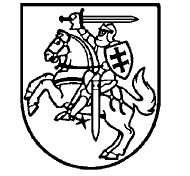 VARĖNOS ,,ĄŽUOLO“ GIMNAZIJOS DIREKTORIUSĮSAKYMASDĖL VARĖNOS ,,ĄŽUOLO“ GIMNAZIJOS 2021-2022 -  2022-2023 MOKSLO METŲ UGDYMO PLANO  TVIRTINIMO2021 m. rugpjūčio 31 d. Nr. V- 44Varėna       Vadovaudamasi Lietuvos Respublikos švietimo, mokslo ir sporto ministro 2021 m.  gegužės 3 d. įsakymu Nr. V-688 ,,Dėl 2021-2022 ir 2022-2023 mokslo metų pradinio, pagrindinio ir vidurinio ugdymo programų bendrųjų ugdymo planų patvirtinimo“,       t v i r t i n u 2021-2022 ir 2022-2023 mokslo metų  Varėnos ,,Ąžuolo“ gimnazijos pagrindinio ir vidurinio ugdymo programų planus“ (byloje 1.10).Direktorė                                                                                                                  Milda  PadegimaitėV-44VARĖNOS ,,ĄŽUOLO“  GIMNAZIJA2021 – 2022  IR 2022-2023  MOKSLO METŲ PAGRINDINIO UGDYMO  (II DALIES)  IR VIDURINIO UGDYMO PLANAI2021 m.TURINYSI SKYRIUS.  BENDROSIOS NUOSTATOS / 4 II SKYRIUS. UGDYMO  ORGANIZAVIMAS / 51 skirsnis. Gimnazijos ugdymo plano rengimas / 52 skirsnis. Mokslo metų trukmė / 63 skirsnis. Ugdymo organizavimo formos / 84 skirsnis. Mokymosi krūvio reguliavimas / 95 skirsnis. Individualaus ugdymo plano sudarymas I-II ir III-IV klasėse / 11 6 skirsnis. Laikinųjų mokymosi grupių sudarymas / 12III SKYRIUS. PAGRINDINIO UGDYMO PROGRAMOS (II DALIES) ĮGYVENDINIMAS / 13IV SKYRIUS. VIDURINIO UGDYMO PROGRAMOS  ĮGYVENDINIMAS / 24V SKYRIUS. UGDYMO VEIKLŲ ĮGYVENDINIMAS / 341 skirsnis. Integruojamų programų įgyvendinimas gimnazijos I-II klasėse /342 skirsnis. Integruojamų programų įgyvendinimas gimnazijos III-IV klasėse /353 skirsnis. Žmogaus saugos programos įgyvendinimas / 364 skirsnis. Ugdymo karjerai programos įgyvendinimas / 365 skirsnis. Prevencinių programų įgyvendinimas / 366 skirsnis.  Socialinės – pilietinės veiklos įgyvendinimas / 377 skirsnis. Projektinio darbo įgyvendinimas / 378 skirsnis. Mokinio pažangos ir pasiekimų vertinimas / 389 skirsnis. Asmeninės pažangos planavimas ir įsivertinimas / 3810 skirsnis. Mokymosi pagalbos teikimas / 3811 skirsnis. Pažintinės, kultūrinės, meninės, sportinės, projektinės veiklos organizavimas / 39VI SKYRIUS. MOKINIŲ, TURINČIŲ SPECIALIŲJŲ UGDYMOSI POREIKIŲ (IŠSKYRUS ATSIRANDANČIUS DĖL IŠSKIRTINIŲ GABUMŲ), UGDYMO ORGANIZAVIMAS /421 skirsnis. Bendrosios nuostatos /422 skirsnis. Indidualaus ugdymo plano rengimas /433 skirsnis. Mokinių, turinčių specialiųjų ugdymosi poreikių, pažangos ir pasiekimų vertinimas / 43VII SKYRIUS. MOKINIŲ MOKYMO NAMUOSE ORGANIZAVIMAS / 43VIII SKYRIUS. ASMENŲ, BAIGUSIŲ UŽSIENIO VALSTYBĖS AR TARPTAUTINĖS ORGANIZACIJOS PAGRINDINIO ARBA VIDURINIO UGDYMO PROGRAMĄ ARBA JOS DALĮ, ORGANIZAVIMAS /44IX SKYRIUS. PAGRINDINIO IR VIDURINIO UGDYMO ORGANIZAVIMAS KARANTINO, EKSTREMALIOS SITUACIJOS, EKSTREMALAUS ĖVYKIO, KELIANČIO PAVOJŲ MOKINIŲ SVEIKATAI IR GYVYBEI, LAIKOTARPIU AR ESANT APLINKYBĖMS MOKYKLOJE, DĖL KURIŲ UGDYMO PROCESAS NEGALI BŪTI ORGANIZUOJAMAS KASDIENIU MOKYMO PROCESO ORGANIZAVIMO BŪDU /46								            PATVIRTINTA                                                                                                           Varėnos ,,Ąžuolo“ gimnazijos                                                                                                            direktoriaus 2021 m. rugpjūčio 31 d.įsakymu Nr. V-44VARĖNOS ,,ĄŽUOLO‘ GIMNAZIJOS 2021-2022 IR 2022-2023 MOKSLO METŲ UGDYMO PLANASI  SKYRIUS BENDROSIOS NUOSTATOS1. Varėnos „Ąžuolo“ gimnazijos (toliau – gimnazijos) 2021-2022 ir 2022-2023  mokslo metų ugdymo planas sudarytas vadovaujantis Lietuvos Respublikos švietimo ir mokslo ministro patvirtintais 2021-2022 ir 2022-2023  mokslo metų pradinio, pagrindinio ir vidurinio ugdymo programų bendraisiais ugdymo planais ir kitais teisės aktais, Gimnazijos strateginiu planu, mokytojų, mokinių ir jų tėvų (globėjų, rūpintojų) siūlymais. Gimnazijos ugdymo planas reglamentuoja pagrindinio ugdymo programos antrosios dalies ir vidurinio ugdymo programos ir su šiomis programomis susijusių neformaliojo vaikų švietimo programų įgyvendinimą.2. Gimnazijos ugdymo plano tikslas – sudaryti palankias sąlygas ir galimybes kiekvienam mokiniui siekti pažangos, pasiekti aukštesnių ugdymo (si) rezultatų ir įgyti mokymuisi visą gyvenimą būtinų bendrųjų ir dalykinių kompetencijų.3. Gimnazijos ugdymo plano uždaviniai:3.1. nustatyti pamokų skaičių, skirtą pagrindinio ugdymo II dalies ir vidurinio ugdymo programoms įgyvendinti;3.2. pritaikyti privalomą ir gimnazijos formuojamą ugdymo turinį ir ugdymo procesą mokinių mokymosi poreikiams tenkinti;3.3. siekti ugdymusi paremto ugdymo;3.4. ugdyti brandžią, puoselėjančią tautinį tapatumą, istorinę savimonę, bendražmogiškas vertybes asmenybę;3.5. kurti saugią fizinę, psichologinę, socialinę ir kultūrinę mokymosi aplinką.4. Ugdymo planuose vartojamos sąvokos:Pamoka – pagrindinė nustatytos trukmės nepertraukiamo mokymosi organizavimo forma. Dalyko modulis – apibrėžta, savarankiška ir kryptinga ugdymo programos dalis.Kontrolinis darbas – žinių, gebėjimų, įgūdžių parodymas arba mokinio žinias, gebėjimus,  įgūdžius patikrinantis ir formaliai vertinamas darbas, kuriam atlikti skiriama ne mažiau kaip 30 minučių.Laikinoji grupė – mokinių grupė dalykui pagal modulį mokytis, diferencijuotai mokytis dalyko ar mokymosi pagalbai teikti.          Kompetencija – gebėjimas atlikti tam tikrą veiklą, remiantis įgytų žinių, mokėjimų, įgūdžių, vertybinių nuostatų visuma.         Specialiųjų poreikių mokinys – mokinys, kurio galimybės mokytis ir dalyvauti visuomenės gyvenime yra ribotos dėl įgimtų ar įgytų sutrikimų arba mokinys, turintis išskirtinius gebėjimus.          Švietimo pagalba – mokiniams, jų tėvams (globėjams, rūpintojams), mokytojams ir švietimo teikėjams specialistų teikiama pagalba, kurios tikslas – didinti švietimo veiksmingumą.Kitos ugdymo planuose vartojamos sąvokos, apibrėžtos Lietuvos Respublikos švietimo įstatyme ir kituose švietimą reglamentuojančiuose teisės aktuose.II  SKYRIUSUGDYMO ORGANIZAVIMASPIRMASIS  SKIRSNISGIMNAZIJOS UGDYMO PLANO RENGIMAS5. Gimnazijos ugdymo turinys formuojamas pagal gimnazijos tikslus, konkrečius mokinių ugdymo (si) poreikius ir įgyvendinamas vadovaujantis pagrindinio ir vidurinio ugdymo programų aprašais, patvirtintais Lietuvos Respublikos švietimo ir mokslo ministro Pagrindinio ir Vidurinio ugdymo bendrosiomis programomis, Bendraisiais ugdymo planais, Geros mokyklos koncepcija, Mokymosi pagal formaliojo švietimo programas (išskyrus aukštojo mokslo studijų programas) formų ir mokymo organizavimo tvarkos aprašu.6. Gimnazija, formuodama (arba koreguodama) ugdymo turinį ir rengdama Ugdymo planus remiasi mokinių poreikių tyrimo rezultatais, atsižvelgia į gimnazijos turimas finansines galimybes, kitus išteklius, ugdymo(si) sąlygas, mokinių pažangos ir pasiekimų vertinimo rezultatus, PUPP ir BE rezultatus, mokyklos veiklos įsivertinimo rezultatus.7. Gimnazijos ugdymo planas rengiamas dvejiems mokslo metams.8. Gimnazijos ugdymo planą rengė gimnazijos direktoriaus 2021 m. balandžio 19 d. įsakymu Nr. V-19  ,,Dėl darbo grupės sudarymo“ sudaryta darbo grupė. 9.  Pagrindinio ugdymo programos įgyvendinimas planuojamas vieneriems metams, o vidurinio ugdymo – dvejiems metams, atsižvelgiant į mokinių poreikius, remiantis I, II, III, IV klasių mokinių individualiais ugdymo planais.10. Mokiniams be privalomojo ugdymo turinio, numatyto Bendrųjų ugdymo planų 109, 129 punktuose, gimnazija siūlo pasirinkti pasirenkamųjų dalykų, dalykų modulių  programas. Rengiant pasirenkamųjų dalykų, dalykų modulių programas, vadovaujamasi Bendraisiais formaliojo švietimo programų reikalavimais, patvirtintais Lietuvos Respublikos švietimo ir mokslo ministro 2004 m. balandžio 13 d. įsakymu Nr. ISAK – 535 ,,Dėl Bendrųjų formaliojo švietimo programų reikalavimo patvirtinimo“.  Pasirenkamųjų dalykų, pasirinktų sporto šakų ir dalykų mokulių programos patvirtintos direktoriaus 2021 m. rugpjūčio 31 d. įsakymu Nr. V- 45  ,,Dėl pasirenkamųjų dalykų, pasirinktų sporto šakų, dalykų modulių, neformaliojo švietimo ir mokymo namuose programų tvirtinimo“.11. Neformaliojo švietimo veiklos įgyvendinamos per neformaliajam švietimui skirtas valandas, numatytas Bendrųjų ugdymo planų 109, 129 punktuose. Neformaliojo švietimo programos patvirtintos direktoriaus  2021 m. rugpjūčio 31 d. įsakymu Nr. V-45  ,,Dėl pasirenkamųjų dalykų, pasirinktų sporto šakų, dalykų modulių, neformaliojo švietimo  programų tvirtinimo“.ANTRASIS  SKIRSNISMOKSLO METŲ TRUKMĖ12. Mokslo metų pradžia – einamųjų metų rugsėjo 1 d., pabaiga – kitų metų rugpjūčio 31 d. Mokslo metus sudaro: ugdymo procesas ir laikas, skirtas mokinių poilsiui – atostogoms. Mokiniams skiriamos: rudens, žiemos (Kalėdų), žiemos, pavasario (Velykų) ir vasaros atostogos.13. Ugdymo proceso organizavimas 2021-2022 mokslo metais:13.1. mokslo metų ir ugdymo proceso pradžia – 2021 m. rugsėjo 1 d.;13.2. ugdymo proceso trukmė I-II gimnazijos klasių mokiniams  – 185, III gimnazijos klasės mokiniams - 180, IV gimnazijos  klasės mokiniams  – 165 ugdymo dienos. Gimnazija dirba penkias dienas per savaitę. 13.3. Mokslo metų trukmė  2021-2022 m.m.:13.4. Mokinių atostogos 2021-2022 m.m.:14. Ugdymo proceso organizavimas 2022-2023 mokslo metais:14.1. mokslo metų ir ugdymo proceso pradžia – 2022 m. rugsėjo 1 d.;14.2. ugdymo proceso trukmė I-II gimnazijos klasių mokiniams  – 185, III gimnazijos klasės mokiniams - 180, IV gimnazijos  klasės mokiniams  – 170 ugdymo dienų. Gimnazija dirba penkias dienas per savaitę. 14.3. Mokslo metų trukmė  2022-2023 m.m.:14.4. Mokinių atostogos 2022-2023 m.m.:15. Mokslo metai skirstomi pusmečiais. Jų trukmė:2021-2022 m.m.:2022-2023 m.m.:16. Jeigu gimnazijos IV klasės mokinys laiko pasirinktą brandos egzaminą ar įskaitą pavasario (Velykų) atostogų metu, atostogų diena, per kurią jis laiko egzaminą ar įskaitą, nukeliama į artimiausią darbo dieną po atostogų.   Jeigu IV klasės mokinys laiko pasirinktą brandos egzaminą ugdymo proceso metu, jo pageidavimu gali būti suteikiama laisva diena prieš brandos egzaminą. Ši diena įskaičiuojama į ugdymo dienų skaičių.TREČIASIS SKIRSNISUGDYMO ORGANIZAVIMO FORMOS17.  Ugdymo proceso pagrindinė organizavimo forma – pamoka (45 minutės).  Pamokų laikas: 18. Karantino, ekstremalios situacijos, ekstremalaus įvykio ar įvykio (ekstremali temperatūra, gaisras, potvynis, pūga ir kt.), keliančio pavojų mokinių sveikatai ir gyvybei  laikotarpiu (toliau – ypatingos aplinkybės) ar esant aplinkybėms mokykloje, dėl kurių ugdymo procesas negali būti organizuojamas kasdieniu mokymo proceso būdu (mokykla yra dalykų brandos egzaminų centras, vyksta remonto darbai mokykloje ir kt.), ugdymo procesas  koreguojamas arba laikinai stabdomas, arba organizuojamas nuotoliniu mokymo proceso organizavimo būdu (toliau – nuotolinis mokymo būdas).19. Ekstremali temperatūra – mokyklos ir (ar) gyvenamojoje teritorijoje I-IV gimnazijos klasių mokiniams: minus 25 °C ar žemesnė  ir 30 °C ar aukštesnė.20. Mokyklos vadovas, nesant valstybės, savivaldybės lygio sprendimų dėl ugdymo proceso organizavimo esant ypatingoms aplinkybėms ar esant aplinkybėms mokykloje, dėl kurių ugdymo procesas negali būti organizuojamas kasdieniu mokymo proceso būdu,  priima sprendimus: 21.1. dėl laikino ugdymo proceso įgyvendinimo koregavimo: 21.1.1. dėl nustatytos pamokų trukmės;21.1.2. dėl nustatyto pamokų pradžios ir pabaigos laiko;21.1.3. dėl ugdymo proceso perkėlimo į kitas aplinkas;21.1.4. priima kitus aktualius ugdymo proceso organizavimo sprendimus, mažinančius/ šalinančius pavojų mokinių sveikatai ir gyvybei; 21.2. dėl laikino ugdymo proceso stabdymo, kai dėl susidariusių aplinkybių mokyklos aplinkoje nėra galimybės jo koreguoti ar tęsti ugdymo procesą grupinio mokymosi forma kasdieniu mokymo proceso organizavimo būdu nei grupinio mokymosi forma nuotoliniu mokymo būdu, pvz., sutrikus elektros tinklų tiekimui ir kt. 21.3. dėl  ugdymo proceso organizavimo nuotoliniu mokymo būdu, kai nėra galimybės tęsti ugdymo procesą grupinio mokymosi forma kasdieniu mokymo proceso organizavimo būdu. Mokyklos vadovas sprendimą ugdymo procesą organizuoti nuotoliniu mokymo būdu prima Mokymosi pagal formaliojo švietimo programas (išskyrus aukštojo mokslo studijų programas) formų ir mokymo organizavimo tvarkos aprašo, patvirtinto Lietuvos Respublikos švietimo ir mokslo ministro 2012 m. birželio 28 d. įsakymu Nr. V-1049 „Dėl Mokymosi pagal formaliojo švietimo programas (išskyrus aukštojo mokslo studijų programas) formų ir mokymo organizavimo tvarkos aprašo patvirtinimo“, nustatyta tvarka.KETVIRTASIS  SKIRSNISMOKYMOSI KRŪVIO REGULIAVIMAS22. Mokiniams mokymosi krūvis per savaitę  paskirstomas proporcingai,  vadovaujantis Higienos normomis  HN 21:2017 ,,Mokykla, vykdanti bendrojo ugdymo programas. Bendrieji sveikatos ir saugos reikalavimai“, patvirtintomis Lietuvos Respublikos sveikatos apsaugos ministro 2011 m. rugpjūčio 10 d. įsakymu Nr. V-773, mokykloje ugdymo procesui organizuoti sudaromas tvarkaraštis. 23.  Direktoriaus pavaduotojai ugdymui (pagal kuruojamus dalykus ir kuruojamas klases) organizuoja ir vykdo  mokinių mokymosi krūvio stebėseną ir kontrolę, mokytojų bendradarbiavimą sprendžiant mokinių mokymosi krūvio optimizavimo klausimus.24. Per dieną mokiniams skiriamas ne daugiau kaip vienas kontrolinis darbas. Apie kontrolinį darbą mokiniai informuojami ne vėliau kaip prieš savaitę žodžiu ir elektroniniame dienyne. Kontroliniai darbai nerašomi po ligos, pirmą dieną po atostogų, rekomenduojama nerašyti po šventinių dienų. (Už šio punkto įgyvendinimo stebėseną atsakingi pavaduotojai ugdymui pagal kuruojamus dalykus.)25. Gimnazija siekia užtikrinti, kad namų darbai: 25.1. atitiktų mokinio galias; 25.2. būtų naudingi grįžtamajai informacijai apie mokinio mokymąsi gauti, tolesniam mokymuisi; 25.3. nebūtų užduodami atostogoms; 25.4. nebūtų skirti dėl įvairių priežasčių neįvykusių pamokų turiniui įgyvendinti.26. I-II klasių mokiniams gali būti skiriamas didesnis nei minimalus pamokų skaičius: 2 pamokas mokiniai gali rinktis mokytis pasirenkamuosius dalykus arba dalykų modulius.27. Gimnazijos mokiniams sudaromos sąlygos namų darbus ir kitas užduotis atlikti gimnazijos skaitykloje. 28. Mokymosi pagalbai gali būti skiriamos trumpalaikės ar ilgalaikės konsultacijos. Trumpalaikės konsultacijos (trumpesnės už pamokos trukmę) neįskaitomos į mokinio mokymosi krūvį, o ilgalaikės (trukmė lygi pamokos trukmei) įskaitomos į mokymosi krūvį. Mokinių tėvai (globėjai, rūpintojai) elektroniniu dienynu ar individualiai informuojami apie mokiniui siūlomą suteikti mokymosi pagalbą, apie mokinio daromą pažangą.  Gimnazijoje sudaromas konsultacijų, skirtų ugdymosi pagalbai teikti grafikas, jis skelbiamas skelbimų lentoje, elektroniniame dienyne mokiniams ir tėvams. Konsultacijų metu mokiniams  teikiama dalykinė pagalba, aptariama individuali pažanga, rengiamas mokinio pažangos planas.29. Jeigu mokinys atstovauja mokyklai varžybose, konkursuose, olimpiadose per atostogas, savaitgalio ar švenčių dienomis, tos dienos įskaitomos į mokinio ugdymosi dienų skaičių. Mokinio prašymu poilsio dienos gali būti nukeliamos į artimiausias darbo dienas.30. Mokiniui, kuris dalyvauja šalies ir tarptautinėse olimpiadose, varžybose, gali būti suteikiamas laikas joms pasiruošti. Šis laikas įskaitomas į ugdymosi dienų skaičių.31. I-IV kl. mokiniai gimnazijos direktoriaus įsakymu gali būti atleisti nuo pamokų tų dalykų, kurių jie yra nacionalinių ar tarptautinių olimpiadų, konkursų per einamuosius mokslo metus nugalėtojai, dailės, muzikos lankymo, jei jis mokosi neformaliojo vaikų švietimo ir formalųjį švietimą papildančio ugdymo mokyklose pagal atitinkamas formalųjį švietimą papildančio ugdymo programas (ar yra jas baigęs).32. Sprendimas priimamas dalyko, nuo kurio pamokų mokinys atleidžiamas, mokytojui susipažinus su formalųjį švietimą papildančio ugdymo ar neformaliojo vaikų švietimo programomis. Šių programų turinys turi derėti su bendrųjų programų turiniu.32.1. Mokinys, jo tėvams pritarus, iki rugsėjo 10 d. rašo prašymą gimnazijos direktoriui, bei pristato mokyklos, kurioje lanko atitinkamos krypties užsiėmimus, patvirtintą pažymą.32.2. Kai formalųjį švietimą papildančio ugdymo mokyklų programų turinys dera su Bendrųjų programų ugdymo turiniu, mokinys iki pusmečio pabaigos pateikia gimnazijai neformaliojo vaikų švietimo mokyklos pažymą apie mokymosi rezultatus ir rekomenduojamą konvertavimą į pažymius pagal dešimtbalę vertinimo sistemą.32.3. Jeigu mokinys yra baigęs neformaliojo vaikų švietimo mokyklą, jam rašomas įrašas „įskaityta“. Mokinio pageidavimu jis gali būti vertinamas pažymiu. Šiuo atveju mokinys laiko įskaitą už kiekvieną pusmetį. 33. Mokiniai, atleisti nuo dailės, muzikos, fizinio ugdymo pamokų, pagal tvarkaraštį turintys to dalyko pirmą ar paskutinę pamoką, pamokoje gali nedalyvauti. Tuo atveju  už mokinių saugumą atsako tėvai (globėjai, rūpintojai). Apie tai mokykla informuoja tėvus. Jei pamokos vyksta kitu metu, mokiniams sudaromos sąlygos saugiai dirbti skaitykloje, sporto salės metodiniame kabinete ar ilsėtis. 34. Mokiniai, atleisti nuo dailės, muzikos pamokų gali talkinti to dalyko mokytojams organizuojant renginius, dalyvauti kitose tuo metu gimnazijoje vykstančiose veiklose.  PENKTASIS  SKIRSNISINDIVIDUALAUS UGDYMO PLANO SUDARYMAS  I-II IR III-IV KLASĖSE35.  Mokinio individualus ugdymo planas – tai kartu su mokiniu sudaromas (derinamas su tėvais) jo gebėjimams ir mokymosi poreikiams pritaikytas mokymosi planas, siekiant padėti mokiniui planuoti, kaip pagal savo galias pasiekti aukštesnius mokymo(si) pasiekimus, ugdyti(s) asmeninę atsakomybę, gebėjimus, įgyvendinti išsikeltus tikslus.36. Individualų ugdymo planą rengia mokiniai besimokantys pagal Pagrindinio ugdymo programos antrąją dalį ( I-II klasių mokiniai) ir pagal Vidurinio ugdymo programą (III – IV  klasių mokiniai). 37.  I –II klasių gimnazijos mokiniai rengia individualius ugdymo planus, vadovaudamiesi Varėnos ,,Ąžuolo“ gimnazijos vidurinio ir pagrindinio ugdymo programų individualių ugdymo planų rengimo tvarkos aprašu, patvirtintu  gimnazijos direktoriaus 2013 m. vasario 11d.  įsakymu Nr. V- 124.38. I-II klasių mokinių individualiuose ugdymo planuose nurodomi privalomi bei pasirenkamieji dalykai, laisvai pasirinkti dalykų moduliai, pasirinkta mobili grupė (kai sudaroma diferencijuoto ugdymo (si) galimybė sraute). 39. Gimnazija mokiniui, besimokančiam pagal vidurinio ugdymo programą, sudaro sąlygas pasirengti ir  įgyvendinti individualų ugdymo planą.  Mokinys, vadovaudamasis Ugdymo programų aprašu, Varėnos ,,Ąžuolo“ gimnazijos vidurinio ir pagrindinio ugdymo programų individualių ugdymo planų rengimo tvarkos aprašu, patvirtintu  gimnazijos direktoriaus 2013 m. vasario 11d.  įsakymu Nr. V- 124,  gimnazijos pasiūlymais ir atsižvelgdamas į tolesnius mokymosi planus, priima sprendimą, kuriuos dalykus ar modulius renkasi mokytis.40. III-IV klasių mokiniai mokosi ne mažiau kaip 8  mokomuosius dalykus per dvejus metus. Jei dalyko programos mokinys nebaigia  ir nepasiekia joje numatytų pasiekimų laikoma, kad to dalyko jis nesimokė.41. III-IV klasių mokinių  minimalus pamokų skaičius per savaitę – 28. 42. III klasės mokinys individualų ugdymo planą gali koreguoti pusmečio ir mokslo metų pabaigoje, IV klasės mokinys individualų ugdymo planą gali koreguoti tik I pusmečio pabaigoje.III - IV klasių mokiniai individualiuose ugdymo planuose nurodo dalykus, kurių mokosi, kokiu kursu, kiek pamokų skiriama, kokius pasirenkamuosius dalykus, dalykų modulius pasirinko ir kiek pamokų jiems skiriama. 43. Individualų ugdymo (si) planą I-II ir III- IV klasių mokiniai gali keisti (koreguoti) po pusmečio arba mokslo metų pabaigoje (iki rugpjūčio 31d.), remiantis gimnazijos direktoriaus 2015 m. gegužės 29 d. įsakymu Nr. V- 97 patvirtintu „Dalykų, kursų, dalykų modulių, mobilių grupių keitimo tvarkos  aprašu“.44. Gimnazija sudaro sąlygas mokiniams siekti asmeninės ir pilietinės brandos ir ugdyti gyvenime būtinas bendrąsias kompetencijas ir gebėjimus:44.1. savanoriškai užsiimti socialine ar kita visuomenei naudinga veikla;44.2.įgyvendinant gimnazijos ugdymui karjerai veiklos planą sudaromos sąlygos susipažinti su profesinės veiklos įvairove ir rinkimosi galimybėmis, planuoti savo tolesnį mokymąsi ir darbinę veiklą (t. y. karjerą);44.3. rengti ir įgyvendinti projektus.45. Mokiniams, atvykusiems iš kitos mokyklos, gimnazija sudaro sąlygas įgyvendinti savo individualų ugdymo planą arba, nesant tam sąlygų, pasiūlo keisti pasirinktus dalykus ar modulius. ŠEŠTASIS SKIRSNISLAIKINŲJŲ MOKYMOSI GRUPIŲ SUDARYMAS46. Laikinosios grupės sudaromos iš mokinių, pasirinkusių tą patį dalyko programos kursą, pasirenkamojo dalyko ar dalyko modulio programą. 47. Minimalus mokinių skaičius laikinojoje grupėje įgyvendinant pagrindinio ir vidurinio ugdymo programas - 12 mokinių, (atsižvelgiant į mokinių individualius ugdymo planus ir siekiant užtikrinti mokymo tęstinumą bei tenkinant mokinių poreikius,  išimties tvarka grupėje gali būti ir mažiau mokinių). Mokinių skaičius laikinojoje grupėje negali būti didesnis, nei 30 mokinių.48. Laikinųjų grupių skaičius priklauso nuo mokinių poreikių, jų pasirinkimų, gimnazijai skirtų lėšų.49. Siekiant garantuoti ugdymo(si) kokybę, optimalias ir saugias mokinių darbo sąlygas, atsižvelgiant į mokinių skaičių klasėje, jų poreikį, saugą, darbo vietas, klasė dalijama į grupes per šias pamokas:49.1. užsienio k. (1-osios ir  2-osios), jei tos pačios kalbos mokosi ne mažiau kaip 21 mokinys;49.2. dorinio ugdymo, jei mokiniai pasirinkę skirtingus dorinio ugdymo dalykus – etiką ir tikybą;49.3. informacinių technologijų;49.4. technologijų;49.5. lietuvių kalbos, matematikos, gamtos  mokslų diferencijuotam dalykų mokymui; 49.6. fiziniam ugdymui mokyti sudaromos atskiros mergaičių ir berniukų grupės ir yra jungiamos paralelių  klasių grupės, jeigu klasėje mokosi mažiau kaip 12 mergaičių ar berniukų.50. Laikinosios grupės gali būti sudaromos:50.1. esant poreikiui, grupinėms konsultacijoms, panaudojant mokinio ugdymo poreikiams tenkinti ir pasiekimams gerinti skirtas pamokas;50.2. ilgalaikių projektų vykdymui Pagrindiniame ir Viduriniame ugdyme.III  SKYRIUSPAGRINDINIO UGDYMO PROGRAMOS (II DALIES)  ĮGYVENDINIMAS51. Gimnazija, įgyvendina Pagrindinio ugdymo bendrąsias programas, kurias sudaro ugdymo sritys ir dalykai: dorinis ugdymas (etika, katalikų  tikyba); kalbos: lietuvių kalba ir literatūra, pirmoji užsienio kalba, antroji užsienio kalba; matematika; gamtamokslinis ugdymas: fizika, chemija, biologija; socialinis ugdymas: istorija, geografija, pilietiškumo ugdymas, ekonomika ir verslumas; meninis ugdymas: dailė, muzika; informacinės technologijos; technologijos; fizinis ugdymas, bendrųjų kompetencijų ir gyvenimo įgūdžių ugdymas. 52. Gimnazija, formuodama mokyklos pagrindinio ugdymo programos turinį, siūlo mokiniams rinktis: 52.1. diferencijuotus dalyko modulius. Mokiniams sudaromos sąlygos rinktis dalykų modulius pagal polinkius ir gebėjimus, vadovaujantis ,,Mokymosi krypčių pasirinkimo galimybių didinimo 14 – 19 metų mokiniams modelio aprašu“ patvirtintu Lietuvos Respublikos švietimo ir mokslo ministro 2008 m. kovo 15 d. įsakymu Nr. ISAK-715 (Žin., 2008, Nr. 35-1260).52.2. pasirenkamuosius dalykus (prancūzų, rusų kalbas);52.3. ekonominio ir finansinio raštingumo modulį;52.4. projektinį darbą. 53. Gimnazija skiria vieno mėnesio trukmės adaptacinį laikotarpį pradedantiesiems mokytis pagal pagrindinio ugdymo programos antrąją dalį ir į II-as klases naujai atvykusiems mokiniams. Per adaptacinį laikotarpį naujai į mokyklą atvykusių mokinių pasiekimai pažymiais nevertinami.54. Gimnazija, formuodama ir įgyvendindama gimnazijos ugdymo turinį, sudaro sąlygas:54.1. dalį dalykui skirtų pamokų organizuoti ne pamokų forma, o projektine ar kitokia mokiniams patrauklia veikla ir ne gimnazijos  aplinkoje;54.2. įgyvendinti  ugdymo turinį per pažintinę ir kultūrinę veiklą;54.3. pamokas, skirtas mokinio ugdymo poreikiams įgyvendinti, naudoti ilgalaikėms ir trumpalaikėms konsultacijoms, mokinio pasirinktiems dalykų moduliams mokytis, diferencijuoto ugdymo turiniui įgyvendinti.55. Gimnazijoje rūpinamasi lietuvių gimtosios kalbos ugdymu per visų dalykų pamokas:55.1. visų dalykų mokytojai (išskyrus užsienio k.) pamokose, renginiuose vartoja lietuvių bendrinę kalbą;55.2. lietuvių k. mokytojai konsultuoja mokytojus, švietimo pagalbos specialistus ir kitus gimnazijos darbuotojus individualiai ir dėl skelbiamos informacijos viešose gimnazijos erdvėse;55.3. visų dalykų mokytojai, vertindami mokinio pasiekimus, informuoja jį apie raštingumo bei kalbos kultūros klaidas;55.4. mokinių rašto darbai parašyti neįskaitomai, pribraukyti – gali būti nevertinami.56. Įgyvendinant pagrindinio ugdymo programą skiriamos dvi viena po kitos einančios lietuvių kalbos ir literatūros, matematikos ir atskirose klasėse užsienio kalbos (anglų) pamokos.57. Dorinis ugdymas. Dorinio ugdymo dalyką ( tikybos ar etikos dalyką) mokiniams  iki 14 metų parenka tėvai (globėjai, rūpintojai), o nuo 14 metų mokinys savarankiškai renkasi pats. Siekiant užtikrinti mokymosi tęstinumą ir nuoseklumą, mokiniai etiką arba tikybą renkasi dvejiems mokslo metams (I–II klasėms).58. Lietuvių kalba ir literatūra. Gimnazija, formuodama ugdymo turinį:58.1. I ir II klasių mokiniams siūlo rinktis pasirenkamuosius lietuvių kalbos ir literatūros dalyko modulius;58.2. lietuvių kalbos mokymui I ir II klasių srautuose sudaromos laikinosios mobilios diferencijuoto ugdymo grupės remiantis mokinių individualiais ugdymo planais. 2021-2022 m.m. I klasėse sudarytos 5, II klasėse 4 mobilios grupės pagal mokinių pasirengimo lygį, siekiant užtikrinti didesnes  galimybes. Mokiniai grupes renkasi laisvai, suderinus jų pasirinkimą su tėvais (globėjais).  Mokiniams, kurie nepasiekia lietuvių kalbos pagrindinio ugdymo bendrojoje programoje numatyto patenkinamo lygio, sudaromos sąlygos išlyginti mokymosi spragas (gali būti skiriamos trumpalaikės ar ilgalaikės konsultacijos, rekomenduojama mokytis atitinkamose laikinosiose grupėse pagal mokinio pasirengimo lygį.); 58.3. pereiti iš vienos mobilios grupės į kitą mokinys gali pasibaigus pusmečiui arba mokslo metams (be įskaitų laikymo).59. Užsienio kalbos.59.1. Užsienio kalbos, pradėtos mokytis pagal pradinio ugdymo programą, toliau mokomasi kaip pirmosios iki pagrindinio ugdymo programos pabaigos.59.2. I ir II klasių mokiniams sudaromos sąlygos rinktis pasirenkamuosius užsienio kalbos modulius. Tam naudojamos pamokos, skirtos mokinių ugdymo poreikiams tenkinti.59.3. I - II klasių mokiniams siūloma pasirinkti užsienio kalbą (prancūzų arba rusų) kaip pasirenkamąjį dalyką. Tam naudojamos pamokos, skirtos mokinių ugdymo poreikiams tenkinti. 59.4. Keisti užsienio kalbą, nebaigus pagrindinio ugdymo programos, galima tik tokiu atveju, jeigu mokinio norimos mokytis užsienio kalbos pasiekimų lygis ne žemesnis, nei numatyta tos kalbos Bendrojoje programoje, arba jei mokinys yra atvykęs iš kitos  Lietuvos ar užsienio mokyklos  ir šiuo metu gimnazija dėl objektyvių priežasčių negali sudaryti mokiniui galimybės tęsti jo pradėtos kalbos mokymosi. Gavus mokinio tėvų (globėjų, rūpintojų) sutikimą raštu, mokiniui sudaromos sąlygos pradėti mokytis užsienio kalbos, kurios mokosi klasė, ir įveikti programų skirtumus:59.4.1.vienerius mokslo metus jam skiriama viena papildoma užsienio kalbos pamoka per savaitę;59.4.2. susidarius penkių ar daugiau tokių mokinių grupei klasėje ar mokykloje, skiriamos dvi papildomos pamokos visai mokinių grupei.59.5. Baigiant pagrindinio ugdymo programą organizuojamas užsienio kalbų mokėjimo lygio nustatymas, naudojantis centralizuotai parengtais kalbos mokėjimo lygio nustatymo testais (pateikiamais per duomenų perdavimo sistemą „KELTAS“).59.6. Jei mokinys yra baigęs tarptautinės bendrojo ugdymo programos dalį ar visą programą ir mokykla nustato, kad jo vienos užsienio kalbos pasiekimai yra aukštesni, nei numatyta Pagrindinio ugdymo bendrosiose programose, mokinio ir jo tėvų (globėjų, rūpintojų) pageidavimu mokykla įskaito mokinio pasiekimus ir konvertuoja pagal dešimtbalę vertinimo sistemą. Mokykla sudaro mokiniui individualų užsienio kalbos mokymosi planą ir galimybę vietoje užsienio kalbos pamokų lankyti papildomas lietuvių kalbos ir literatūros ar kitos kalbos pamokas kitose klasėse.60. Gamtos mokslai.60.1. Mokiniams sudaromos sąlygos pasirinkti dalykų modulius pagal polinkius ir gebėjimus, vadovaujantis ,,Mokymosi krypčių pasirinkimo galimybių didinimo 14–19 metų mokiniams modelio aprašu“.60.2. Gimnazijoje sudaromos sąlygos dalį pamokų organizuoti nemokyklinėje aplinkoje (skiriant vieną ar kelias pamokas arba dieną).60.3. Eksperimentiniams ir praktiniams įgūdžiams ugdyti gamtos mokslų dalykų turinyje skiriama ne mažiau kaip 30 procentų dalykui skirtų pamokų per mokslo metus (numatoma dalykų  mokytojų ilgalaikiuose planuose).61. Matematika.61.1. I-II klasėse  sraute sudaromos laikinosios mobilios grupės pagal mokinių pasiekimų lygį. Mokiniai grupes renkasi laisvai, suderinus jų pasirinkimą su tėvais (globėjais); keisti mobilią grupę mokinys gali pasibaigus pusmečiui arba mokslo metams.61.2. I-II klasių mokiniams sudaromos sąlygos rinktis matematikos dalyko modulių programas.61.3. Mokant matematikos atsižvelgiama į nacionalinių ir tarptautinių mokinių pasiekimų tyrimų rezultatus ir rekomendacijas, sudaromos sąlygos naudoti informacines komunikacines technologijas, skaitmenines mokomąsias priemones.62. Informacinės technologijos.62.1. I–II klasių informacinių technologijų kursą sudaro privalomoji dalis ir vienas iš pasirenkamųjų programavimo, kompiuterinės leidybos arba tinklalapių kūrimo pradmenų modulių.62.2. I kl. mokiniai informacinių technologijų mokomi pagal informacinių technologijų bendrųjų programų privalomą dalį.62.3.   II kl. mokiniai renkasi vieną iš trijų gimnazijos siūlomų informacinių technologijų modulių: programavimo pradmenys, kompiuterinės leidybos pradmenys arba tinklalapių rengimo pradmenys. 2021-2022 m.m. II klasėse sudarytos kompiuterinės leidybos pradmenų,  tinklapių kūrimo pradmenų ir programavimo pradmenų grupės. 63. Socialiniai mokslai.63.1. Mokiniams sudaromos sąlygos pasirinkti dalykų modulius pagal polinkius ir gebėjimus, vadovaujantis ,,Mokymosi krypčių pasirinkimo galimybių didinimo 14–19 metų mokiniams modelio aprašu“.63.2. Gimnazijoje sudaromos sąlygos dalį geografijos ir istorijos pamokų organizuoti nemokyklinėje aplinkoje – muziejuose, istorinėse vietose, gamtoje, virtualiose aplinkose ir pan. (skiriant vieną ar kelias pamokas arba dieną).63.3. Ekonomikos ir verslumo mokymas organizuojamas I kl.64. Technologijos:64.1. I kl. mokiniai pradeda mokytis pagal privalomą 17 val. technologijų kurso  programą, po to  renkasi vieną iš penkių (mitybos, tekstilės, konstrukcinių medžiagų, elektronikos, gaminių dizaino ir technologijų) gimnazijos siūlomų technologinių programų; 64.2. Mokiniai pasirinktą technologijų programą gali keisti pasibaigus pusmečiui arba mokslo metams. Mokinys ketinantis keisti technologijų programą privalo atsiskaityti (laikyti įskaitą) už programų skirtumą.65. Fizinis ugdymas.65.1. Fiziniam ugdymui skiriamos 2 valandos per savaitę. Mokiniai, papildomai nedalyvaujantys neformaliojo švietimo programoje, privalo dalyvauti  aktyvaus judėjimo pratybose (1 valanda per savaitę). Fizinio ugdymo mokytojai tvarko mokinių, lankančių aktyvaus judėjimo pratybas, apskaitą.65.2. Fiziniam ugdymui mokyti sudaromos atskiros mergaičių ir berniukų grupės. Esant nedideliam (iki 10) mokinių skaičiui klasėje sudaromos jungtinės grupės iš paralelių klasių.65.3. Organizuojant fizinio ugdymo pamokas patalpose atsižvelgiama į Higienos normų, HN 21:2017 ,,Mokykla, vykdanti bendrojo ugdymo programas. Bendrieji sveikatos ir saugos reikalavimai“, patvirtintomis Lietuvos Respublikos sveikatos apsaugos ministro 2011 m. rugpjūčio 10 d. įsakymu Nr. V-773, reikalavimus.65.4. Specialiosios medicininės fizinio pajėgumo grupės mokiniai dalyvauja pamokose su pagrindine grupe, bet pratimai ir krūvis jiems skiriami pagal gydytojo rekomendacijas  ir atsižvelgus į savijautą. Specialiosios grupės mokinių pasiekimai vertinami įrašu ,,įskaityta“.65.5. Parengiamosios medicininės fizinio pajėgumo grupės mokiniams krūvis ir pratimai skiriami atsižvelgus į jų ligų pobūdį ir sveikatos būklę. Neskiriama ir neatliekama pratimų, galinčių skatinti ligų paūmėjimą. Dėl ligos pobūdžio negalintiesiems atlikti įprastų užduočių mokytojas taiko alternatyvias atsiskaitymo užduotis, kurios atitinka mokinių fizines galimybes ir gydytojo rekomendacijas.65.6. Gimnazija mokiniams, atleistiems nuo fizinio ugdymo pamokų dėl sveikatos ir laikinai dėl ligos, siūlo kitą veiklą (stalo žaidimus, šaškes, šachmatus, veiklą skaitykloje).66. Meninis ugdymas. Meninio ugdymo srities dalykus sudaro privalomieji dailės ir muzikos dalykai.67. Mokomieji   dalykai ir jiems skiriamas pamokų skaičius gimnazijos I-ose klasėse.67.1. 2021-2022 m.m ir 2022-2023 m.m.  gimnazijos skiriamų pamokų skaičius pagrindinio ugdymo programos I klasėse per mokslo metus ir per savaitę (...):  * Pamokos skirtos mokinio ugdymo poreikiams tenkinti  ir  mokymosi pagalbai teikti.67.2. 2021- 2022 m.m. bendras panaudotų valandų skaičius I – ose  klasėse:Pastabos:1.Valandos paskirstomos remiantis direktoriaus patvirtintomis mokinių individualių planų suvestinėmis. II-o pusmečio suvestinės ir valandų paskirstymas tvirtinami iki II-o pusmečio pirmos dienos.2.  / - Dalijimas į grupes.3. * Pamokos skirtos mokinio ugdymo poreikiams tenkinant ir mokymosi pagalbai teikti, naudojamos laisvai pasirenkamų modulių programų įgyvendinimui, diferencijuotų mobilių grupių sudarymui, mokinių konsultavimui.  4. (..) savaitinių pamokų skaičius.5. ¹ - Mokymo lėšų apskaičiavimo, paskirstymo ir panaudojimo tvarkos aprašas.68. Pamokų, skirtų mokinio ugdymo poreikiams ir  mokymosi pagalbai teikti panaudojimas I klasėse.68.1. Pamokos, skirtos mokinių ugdymo poreikiams tenkinti, mokymosi pagalbai teikti, naudojamos diferencijuotų dalyko modulių grupių formavimui, pasirenkamųjų dalykų, dalykų modulių programų įgyvendinimui, trumpalaikių ir ilgalaikių konsultacijų organizavimui.     68.2. Pamokų, skirtų mokinio ugdymo poreikiams ir  mokymosi pagalbai teikti panaudojimas I klasėse  per mokslo metus ir savaitę (... ):68.3. Mokinys per savaitę gali lankyti ne daugiau kaip vieną, laisvai pasirinktą arba mokytojo rekomenduotą   ilgalaikę konsultaciją ir vieną laisvai pasirinką dalyko modulio programą.69. Mokomieji   dalykai ir jiems skiriamas pamokų skaičius gimnazijos II-ose klasėse.69.1. 2021-2022 m.m ir 2022-2023 m.m.  gimnazijos skiriamų pamokų skaičius pagrindinio ugdymo programos II klasėse per mokslo metus ir per savaitę (...): 69.2. 2021- 2022 m.m. bendras panaudotų valandų skaičius II klasėse:Pastabos:1.Valandos paskirstomos remiantis direktoriaus patvirtintomis mokinių individualių planų suvestinėmis. II-o pusmečio suvestinės ir valandų paskirstymas tvirtinami iki II-o pusmečio pirmos dienos.2.  / - Dalijimas į grupes.3. * Pamokos skirtos mokinio ugdymo poreikiams tenkinant ir mokymosi pagalbai teikti, naudojamos laisvai pasirenkamų modulių programų įgyvendinimui , diferencijuotų mobilių grupių sudarymui, mokinių konsultavimui.  4. (..) savaitinių pamokų skaičius.5. ¹ - Mokymo lėšų apskaičiavimo, paskirstymo ir panaudojimo tvarkos aprašas.70. Pamokų, skirtų mokinio ugdymo poreikiams ir  mokymosi pagalbai teikti panaudojimas II klasėse  70.1. Pamokos, skirtos mokinių ugdymo poreikiams tenkinti, mokymosi pagalbai teikti, naudojamos diferencijuotų dalyko modulių grupių formavimui, pasirenkamųjų dalykų, dalykų modulių programų įgyvendinimui, trumpalaikių ir ilgalaikių konsultacijų organizavimui, projektinio darbo įgyvendinimui.     70.2. Pamokos, skirtos mokinio ugdymo poreikiams tenkinti, mokymosi pagalbai teikti,  per mokslo metus ir savaitę (... ):70.3. mokinys per savaitę gali lankyti ne daugiau kaip vieną, laisvai pasirinktą arba mokytojo rekomenduotą   ilgalaikę konsultaciją, laisvai pasirinktą dalyko modulio programą ir rengti projektinį darbą. 71.  Neformaliojo vaikų švietimo programų pasiūla ir organizavimas I-II-ose klasėse.71.1. I-II klasių mokiniams gimnazijoje siūlomos šios neformaliojo ugdymo programos:71.2. Neformaliojo ugdymo užsiėmimai organizuojami pasibaigus pamokoms, pagal direktoriaus patvirtintą neformaliojo ugdymo užsiėmimų tvarkaraštį.71.3. Mokiniai, nepasirinkę neformaliojo švietimo programų gimnazijoje, jas gali rinktis kitoje neformaliojo vaikų švietimo įstaigoje.71.4. Neformaliojo švietimo programose dalyvaujantys mokiniai žymimi mokinių registre. IV SKYRIUSVIDURINIO UGDYMO PROGRAMOS ĮGYVENDINIMAS72. Vidurinio ugdymo programa vykdoma, vadovaujantis Vidurinio ugdymo bendrosiomis programomis, Ugdymo programų aprašu, Mokymosi formų ir mokymo organizavimo tvarkos aprašu, Geros mokyklos koncepcija, Bendraisiais ugdymo planais,  atsižvelgiama į Mokymosi krypčių pasirinkimo galimybių didinimo 14–19 metų mokiniams modelio aprašą patvirtintą  Lietuvos Respublikos švietimo ir mokslo ministro 2008 m. kovo 15 d.  įsakymu Nr. ISAK-715  ir kt. 73. Vidurinio ugdymo programos trukmė – dveji mokslo metai. Vidurinio ugdymo programos turinį sudaro: 73.1. privaloma dalis: privalomi mokytis dalykai ir privalomai pasirenkami dalykai ir (ar) moduliai; 73.2. laisvai pasirenkama dalis: pasirenkamieji dalykai, dalykų moduliai. Pasirenkamieji dalykų moduliai neskaičiuojami kaip atskiri dalykai.74. IV klasės mokiniai iki rugsėjo 25 d., o III klasės - iki sausio 10 d.   privalo  apsispręsti dėl  brandos darbo rengimo.75. Gimnazija, formuodama ir įgyvendindama gimnazijos ugdymo turinį pagal Vidurinio ugdymo bendrąsias programas:75.1. sudaro sąlygas iki 10 procentų dalykui skirtų pamokų organizuoti ne pamokų forma;75.2. sudaro mobilias grupes sraute  atsižvelgiant į mokinių pasirinktą mokomojo dalyko kursą (išplėstinį arba bendrąjį), pasiekimų lygį, kalbos mokėjimo lygį;75.3. visų dalykų mokymui sudaro atskiras išplėstinio ir bendrojo kurso grupes;75.4. siūlo mokiniams rinktis jų poreikius, polinkius ir interesus atitinkančius pasirenkamuosius dalykus – ekonomiką ir verslą, braižybą, teisę , prancūzų kalbą  bei visų mokomųjų dalykų modulius.76. Įgyvendinant vidurinio ugdymo programą:76.1. skiriamos dvi viena po kitos einančios lietuvių kalbos ir literatūros, matematikos, užsienio kalbos (anglų, rusų), istorijos, geografijos, biologijos, fizikos, chemijos pamokos;76.2. intensyvinamas  dorinio ugdymo dalyko mokymas, III klasėje skiriant 2 val.:76.3. intensyvinamas informacinių technologijų dalyko mokymas, III klasėje skiriant 2 val.77. Dorinis ugdymas.77.1. Mokinys renkasi vieną dalyką – katalikų tikybą arba etiką. Intensyvinant dorinio ugdymo mokymą dvejiems metams nustatytas pamokų skaičius skiriamas vieneriems metams.77.2. Mokiniai, pasirinkę etiką, mokosi pagal filosofinės etikos modulio programą integruojant į ją šeimos etikos  ir kino modulių programas.77.3. Pasirinkę katalikų tikybą, mokiniai  mokosi pagal dalyko modulį:  ,,Šventasis Raštas -  gyvenimo kelionė“, ,,Meilė ir šeima“, ,,Katalikybė ir pasaulio religijos“, ,, Religijos filosofija“.78. Lietuvių kalba ir literatūra.78.1.Išplėstiniu kursu mokiniai mokosi ne didesnėse kaip 25 mokinių grupėse. 78.2. Gimnazija siūlo lietuvių kalbos ir literatūros programą papildančius pasirenkamuosius dalyko modulius. Moduliai sudaro galimybes individualizuoti ugdymo turinį pagal mokinių poreikius.79. Užsienio kalbos.79.1. III klasės mokiniai tęsia 1-osios užsienio k. mokymąsi. Jiems pageidaujant, gali tęsti 2-osios  užsienio k. mokymąsi arba gali rinktis 3-ąją užsienio k. Trečiosios užsienio kalbos bendroji programa III–IV klasėse pateikiama kursu, orientuotu į A1 arba A2 kalbos mokėjimo lygį pagal Bendruosius Europos kalbų metmenis ir gali būti integruota su neformaliojo švietimo programa.79.2. Užsienio k. programa pateikiama kursais, orientuotais į A1 ir A2, B1 ir B2 kalbos mokėjimo lygius pagal bendruosius Europos kalbų metmenis. 79.3. Mokiniams rekomenduojama rinktis tuos užsienio kalbos kursus ir mobilias grupes, kurie atitinka jų užsienio kalbos mokėjimo lygį, nustatytą vykdant užsienio kalbos pasiekimų patikrinimą II klasėje, naudojantis centralizuotai parengtais kalbos mokėjimo lygio nustatymo testais (pateikiamais per duomenų perdavimo sistemą „KELTAS“).79.4. Užsienio kalbos (anglų)  B2 ir  B1  kursui papildyti gimnazija III klasių mokiniams siūlo modulių programas, IV klasių mokiniams siūlo dvi modulių programas B2 kursą pasirinkusiems mokiniams ir vieną modulio programą B1 ir A2 kursus pasirinkusiems mokiniams. Užsienio k. ugdymas organizuojamas grupėse, kuriose visi mokiniai siekia to paties lygio. Siekiant plėtoti mokinių gabumus, įgyvendinti skirtingas mokymo(si) strategijas, anglų k. mokymas diferencijuojamas pagal jų mokymosi lygius. 80. Matematika. 80.1. Mokiniams siūloma rinktis matematikos modulių programas, skirtas mokymosi pasiekimams pagerinti.81. Informacinės technologijos.81.1. Informacinių technologijų kursas yra pasirenkamasis.81.2. Intensyvinant informacinių technologijų mokymą vidurinio ugdymo programoje III klasių mokiniams skiriamos dvi savaitinės pamokos bendrojo kurso programai įgyvendinti.81.3. Jei mokinys, pasirinkęs išplėstinį kursą, pagrindinėje mokykloje nesimokė pasirinkto modulio (išskyrus Duomenų bazių kūrimo ir valdymo modulį), jam sudaromos sąlygos papildomai mokytis išlyginamojo modulio temų.81.4. IV klasių mokiniams gimnazija siūlo pasirenkamuosius išplėstinio kurso programavimo ir duomenų bazių kūrimo ir valdymo  modulius. 82. Gamtos mokslai. Mokiniams siūloma rinktis gamtos mokslų išplėstinius kursus papildančias modulių programas. 83. Socialiniai mokslai: 83.1. Iš pasirenkamųjų dalykų mokinys gali rinktis: ekonomiką ir verslumą, teisę.83.2. Istorijos ir geografijos išplėstinio kurso programas papildo modulių programos, kurias mokinys gali rinktis laisvai.84. Menai, technologijos:84.1. Mokinys gali rinktis vieną iš meninio ugdymo programų: dailės, muzikos, teatro arba pasirinkti vieną iš gimnazijos siūlomų technologijų programų: verslo, vadybos ir mažmeninės prekybos, turizmo ir mitybos, statybos ir medžio apdirbimo.84.2. Mokiniai turi galimybę pasirinkti ir  pasirenkamąjį dalyką: braižybą. 85. Fizinis ugdymas.85.1. Mokinys renkasi bendrąją fizinio ugdymo programą arba vieną iš gimnazijos siūlomų sporto šakų: krepšinį, futbolą, tinklinį.85.2. Fizinio ugdymo pasiekimai vertinami pažymiais. 85.3. Specialiosios medicininės fizinio pajėgumo grupės mokiniai dalyvauja pamokose su pagrindine grupe, bet pratimai ir krūvis jiems skiriami pagal gydytojo rekomendacijas ir atsižvelgus į savijautą. Specialiosios grupės mokinių pasiekimai vertinami įrašu ,,įskaityta“.85.4. Parengiamosios medicininės fizinio pajėgumo grupės mokiniams krūvis ir pratimai skiriami atsižvelgus į jų ligų pobūdį ir sveikatos būklę. Neskiriama ir neatliekama pratimų, galinčių skatinti ligų paūmėjimą. Dėl ligos pobūdžio negalintiesiems atlikti įprastų užduočių mokytojas taiko alternatyvias atsiskaitymo užduotis, kurios atitinka mokinių fizines galimybes ir gydytojo rekomendacijas.85.5. Gimnazija mokiniams, atleistiems nuo fizinio ugdymo pamokų dėl sveikatos ir laikinai dėl ligos, siūlo kitą veiklą (stalo žaidimus, šaškes, šachmatus, veiklą skaitykloje).86.  Mokomieji   dalykai ir jiems skiriamas pamokų skaičius gimnazijos III-ose klasėse.86.1. Vidurinio ugdymo programai grupinio mokymosi forma kasdieniniu mokymo proceso būdu įgyvendinti skiriamas pamokų skaičius 2021-2022  m.m.:Pastabos:1. Pamokos skirtos mokinio ugdymo poreikiams tenkinti ir mokymosi pagalbai teikti:     * Mokinio laisvai pasirenkami dalykų moduliai ir pasirenkamieji dalykai.2. **  Žmogaus sauga integruota į gamtamokslinių dalykų ugdymo turinį.3. Mokiniai rengia individualius mokymosi planus. Direktorius tvirtina mokinių pasirinkimų suvestinę.86.2. Vidurinio ugdymo programai grupinio mokymosi forma kasdieniniu mokymo proceso būdu įgyvendinti skiriamas pamokų skaičius 2022-2023  m.m.:Pastabos:1. Pamokos skirtos mokinio ugdymo poreikiams tenkinti ir mokymosi pagalbai teikti:     * Mokinio laisvai pasirenkami dalykų moduliai ir pasirenkamieji dalykai.2. **  Žmogaus sauga integruota į gamtamokslinių dalykų ugdymo turinį.3. Mokiniai rengia individualius mokymosi planus. Direktorius tvirtina mokinių pasirinkimų suvestinę.86.3. III  klasės (4 komplektai) mobilių grupių ir valandų skaičius  2021- 2022 m.m.87. Pamokų, skirtų mokinio ugdymo poreikiams ir mokymosi pagalbai teikti panaudojimas III klasėse.87.1. Pamokos, skirtos mokinių ugdymo poreikiams tenkinti, mokymosi pagalbai teikti, naudojamos diferencijuotų dalyko modulių grupių formavimui, pasirenkamųjų dalykų, dalykų modulių programų įgyvendinimui, trumpalaikių ir ilgalaikių konsultacijų organizavimui.     87.2. Pamokos, skirtos mokinio ugdymo poreikiams tenkinti, mokymosi pagalbai teikti,  per mokslo metus ir savaitę (... ):88. Mokomieji   dalykai ir jiems skiriamas pamokų skaičius gimnazijos IV-ose klasėse.IV gimnazijos klasės (4 komplektai) mobilių grupių ir valandų paskirstymas 2021-2022 m.m.:Pastabos:1. Pamokos skirtos mokinio ugdymo poreikiams tenkinti ir mokymosi pagalbai teikti:     * Mokinio laisvai pasirenkami dalykų moduliai ir pasirenkamieji dalykai.2. ( ) Valandos per savaitę.3. A – išplėstinis kursas;    B – bendrasis kursas;   B2 - kursas, orientuotas į B2 mokėjimo lygį;   B1 - kursas, orientuotas į B1 mokėjimo lygį;4. Mokiniai rengia individualius mokymosi planus. Direktorius tvirtina mokinių pasirinkimų suvestinę.5. ¹ - Mokymo lėšų apskaičiavimo, paskirstymo ir panaudojimo tvarkos aprašas.89.  Pamokų, skirtų mokinio ugdymo poreikiams ir mokymosi pagalbai teikti, panaudojimas IV-ose klasėse:89.1. Pamokos, skirtos mokinių ugdymo poreikiams tenkinti, mokymosi pagalbai teikti, naudojamos diferencijuotų dalyko modulių grupių formavimui, pasirenkamųjų dalykų, dalykų modulių programų įgyvendinimui, trumpalaikių ir ilgalaikių konsultacijų organizavimui.     89.2. Pamokos, skirtos mokinio ugdymo poreikiams tenkinti, mokymosi pagalbai teikti,  per mokslo metus ir savaitę (... ):90. Neformaliojo vaikų švietimo programų pasiūla ir organizavimas III-IV-ose klasėse.90.1. III-IV klasių mokiniams gimnazijoje siūlomos šios neformaliojo ugdymo programos:90.2.  Neformaliojo ugdymo užsiėmimai organizuojami pasibaigus pamokoms, pagal direktoriaus patvirtintą neformaliojo ugdymo užsiėmimų tvarkaraštį.90.3. Mokiniai, nepasirinkę neformaliojo švietimo programų gimnazijoje, jas gali rinktis kitoje neformaliojo vaikų švietimo įstaigoje.90.4. Neformaliojo švietimo programose dalyvaujantys mokiniai žymimi mokinių registre. V  SKYRIUSUGDYMO VEIKLŲ ĮGYVENDINIMASPIRMASIS SKIRSNISINTEGRUOJAMŲ  PROGRAMŲ ĮGYVENDINIMAS GIMNAZIJOS I-II KLASĖSE91. Gimnazijoje integruojant atskiras temas į dalykų turinį bei klasių valandėlių metu, įgyvendinamos šios programos:91.1. Laisvės kovų istorijai mokyti I-II klasėse skiriama 18 pamokų, iš jų: 6 pamokas integruojant į istorijos, 6 į lietuvių kalbos ir literatūros ir 6 į pilietiškumo pagrindų dalykų turinį. 91.2. Į istorijos, geografijos, pilietiškumo ugdymo pagrindų dalykų ir neformaliojo ugdymo turinį integruojamos Lietuvos ir pasaulio realijos, kurios nuolat sistemingai atskleidžiamos ir aptariamos su mokiniais. 91.3. finansinio raštingumo ir verslumo ugdymo programos atskiros temos nagrinėjamos ekonomikos ir verslumo, matematikos, technologijų pamokose bei klasių valandėlių metu;91.4. švietimas  nacionalinio saugumo klausimais vyksta istorijos, geografijos, pilietiškumo pagrindų pamokose bei klasių valandėlių metu.91.5. Pagrindinio ugdymo etninės kultūros bendroji programa, patvirtinta Lietuvos Respublikos švietimo ir mokslo ministro 2012 m. balandžio 12 d. įsakymu Nr. V-651, įgyvendinama organizuojant akcijas, popamokinius renginius, skirtus svarbiausioms tautinėms šventėms paminėti, pasirinktas programos temas mokytojai integruoja į lietuvių kalbos ir literatūros, istorijos ir pilietiškumo pagrindų pamokas.91.6. Informacinis raštingumas ugdomas visų dalykų pamokose.91.7. Antikorupcinis ugdymas  integruojamas į dorinio ugdymo, pilietiškumo pagrindų dalykus, neformalųjį ugdymą  bei klasės auklėtojo veiklas.ANTRAS  SKIRSNISINTEGRUOJAMŲ  PROGRAMŲ ĮGYVENDINIMAS GIMNAZIJOS III-IV KLASĖSE92. Gimnazijoje integruojant atskiras temas į dalykų turinį bei klasių valandėlių metu, įgyvendinamos šios programos:92.1. Laisvės kovų istorijos temos  integruojamos  į istorijos, lietuvių kalbos ir literatūros  dalykų turinį. 92.2. Į istorijos, geografijos dalykų ir neformaliojo ugdymo turinį integruojamos Lietuvos ir pasaulio realijos, kurios nuolat sistemingai atskleidžiamos ir aptariamos su mokiniais. 92.3. finansinio raštingumo ir verslumo ugdymo programos atskiros temos nagrinėjamos ekonomikos, matematikos, technologijų pamokose bei klasių valandėlių metu;92.4. švietimas  nacionalinio saugumo klausimais vyksta istorijos, geografijos  pamokose bei klasių valandėlių metu.92.5. Vidurinio ugdymo etninės kultūros bendroji programa, patvirtinta Lietuvos Respublikos švietimo ir mokslo ministro 2012 m. balandžio 12 d. įsakymu Nr. V-651, įgyvendinama organizuojant akcijas, popamokinius renginius, skirtus svarbiausioms tautinėms šventėms paminėti, pasirinktas programos temas mokytojai integruoja į lietuvių kalbos ir literatūros, istorijos  pamokas.92.6. Informacinis raštingumas ugdomas visų dalykų pamokose.92.7. Antikorupcinis ugdymas  integruojamas į dorinio ugdymo  dalykus, neformalųjį ugdymą  bei klasės auklėtojo veiklas.TREČIAS SKIRSNISŽMOGAUS SAUGOS BENDROSIOS PROGRAMOS ĮGYVENDINIMAS93. Žmogaus saugos bendrosios programos įgyvendinimas organizuojamas vadovaujantis ,,Žmogaus saugos ugdymo bendrąja programa“, patvirtinta Lietuvos Respublikos švietimo ir mokslo ministro 2012 m. liepos 18 d. įsakymu Nr. V-1159 bei 2017 m. rugpjūčio 30 d. Nr. V-655  įsakymu dėl Lietuvos Respublikos švietimo ir mokslo ministro 2012 m. liepos 18 d. įsakymo Nr. V-1159 „Dėl žmogaus saugos bendrosios programos patvirtinimo “ pakeitimo.93.1.   Žmogaus saugos ugdymui 2021-2022 m. m. II klasėje pirmą pusmetį IIc ir IId  klasėms , antrą pusmetį IIa ir IIb klasėms skiriama 1 savaitinė valanda.93.2. III-oje klasėje Žmogaus saugos ugdymo bendroji programa integruojama į gamtamokslinių dalykų ugdymo  turinį.KETVIRTAS SKIRSNISUGDYMO KARJERAI PROGRAMOS ĮGYVENDINIMAS94. Ugdymo karjerai programa įgyvendinama vadovaujantis Lietuvos Respublikos švietimo ir mokslo ministro 2014 m. sausio 15 d. įsakymu Nr. V- 72 patvirtinta programa.94.1. Ugdymo karjerai   programa integruojama į mokomuosius dalykus, klasių valandėles,neformalųjį švietimą.          94.2. Programos įgyvendinimui skiriama viena mokymosi diena per mokslo metus -   ,,Karjeros diena“ gimnazijoje.PENKTAS SKIRSNISPREVENCINIŲ  PROGRAMŲ  ĮGYVENDINIMAS95. Prevencinės programos įgyvendinamos, integruojant į dalykų ugdymo turinį (dorinio ugdymo, fizinio ugdymo, technologijų, biologijos, chemijos, pilietiškumo pagrindų, lietuvių kalbos ir literatūros, užsienio kalbų), klasės vadovo ir neformaliojo ugdymo veiklas.95.1. Įgyvendinamos šios prevencinės programos: ,,Alkoholio, tabako ir kitų psichiką veikiančių medžiagų vartojimo prevencinė programa“,       ,,Sveikatos ir lytiškumo ugdymo bei rengimo šeimai bendroji programa“. 95.2. Siekiant ugdyti mokinių socialines ir emocines kompetencijas, mokykloje įgyvendinama ilgalaikė ,,Savižudybių prevencinė programa“.95.3. Gimnazijoje užtikrintas tinkamas ir savalaikis reagavimas į patyčias ir smurto apraiškas. Tai reglamentuoja ,,Smurto ir patyčių prevencijos ir intervencijos vykdymo tvarkos aprašas“ patvirtintas direktoriaus 2017 m. rugpjūčio 31 d. įsakymu Nr.V-134.95.4. Smurto ir patyčių, prekybos žmonėmis prevencija, sveikatos ugdymas integruojama į klasių valandėles ir neformalųjį švietimą.ŠEŠTAS SKIRSNISSOCIALINĖS – PILIETINĖS VEIKLOS ĮGYVENDINIMAS96. Socialinės- pilietinės veiklos įgyvendinimas organizuojamas vadovaujantis  Varėnos ,,Ąžuolo“ gimnazijos socialinės veiklos organizavimo tvarkos aprašu, patvirtintu gimnazijos direktoriaus 2017 m. kovo 17   įsakymu Nr.V-48.96.1.Socialinė-pilietinė veikla pagrindinio ugdymo programoje I-II klasių mokiniams yra privaloma, siejama su pilietiškumo ugdymu, vykdomais savanorystės, socializacijos projektais, pilietiškumo akcijomis.  Mokinys gali pasirinkti ir savarankiškai atlikti socialinę veiklą. Per mokslo metus jai skiriama 10 ar daugiau valandų. 96.2. Socialinę veiklą planuoja ir jos apskaitą elektroniniame dienyne vykdo klasės auklėtojas. 96.3. III-IV klasių mokiniai socialinę, visuomeninę veiklą renkasi savanoriškai.SEPTINTAS  SKIRSNISPROJEKTINIO DARBO  ĮGYVENDINIMAS97. Projektinės veiklos įgyvendinimas organizuojamas vadovaujantis ,,Projektinio darbo rengimo ir įgyvendinimo tvarkos aprašu“, patvirtintu Varėnos ,,Ąžuolo“ gimnazijos direktoriaus 2021 m. birželio 25 d. įsakymu Nr. V-33.97.1. Visiems  II-ų klasių mokiniams mokykla sudaro sąlygas laisvai pasirinkti ir  atlikti mokslo metų trukmės projektinį darbą. 97.2. Projektiniam darbui atlikti skiriamos 37 pamokos, panaudojant mokinio poreikiams tenkinti ir mokymosi pagalbai teikti ir neformaliojo vaikų švietimo valandas.AŠTUNTAS SKIRSNISMOKINIO PAŽANGOS IR PASIEKIMŲ VERTINIMAS98. Vertinant mokinių pažangą ir pasiekimus vadovaujamasi Ugdymo programų aprašu, Pagrindinio ir Vidurinio ugdymo bendrosiomis programomis, gimnazijos direktoriaus 2017 m. rugpjūčio 31 d. įsakymu Nr.V-126 patvirtintais „Mokinių pažangos ir pasiekimų vertinimo tvarkos aprašu“ bei ,,Atsiskaitomųjų darbų planavimo, organizavimo, vykdymo ir vertinimo tvarkos aprašu“.DEVINTAS SKIRSNISASMENINĖS PAŽANGOS PLANAVIMAS IR ĮSIVERTINIMAS99. Gimnazijos I-II ir III-IV klasėse įgyvendinamas metodinės veiklos projektas „Mokinių mokymosi motyvacijos skatinimas, stebėjimas, vertinimas ir įsivertinimas bei individualios mokinio pažangos planavimas“.DEŠIMTAS SKIRSNISMOKYMOSI PAGALBOS  TEIKIMAS100. Mokykla sudaro sąlygas kiekvienam mokiniui mokytis pagal jo galias ir siekti kuo aukštesnių rezultatų.101. Mokymosi pagalbos teikimą reglamentuoja gimnazijos direktoriaus 2019 m. rugpjūčio 30 d.  įsakymu Nr. V-143 patvirtintas ,,Varėnos „Ąžuolo“  gimnazijos  mokymosi pagalbos mokiniui teikimo tvarkos aprašas“.102. Kiekvienas mokinys yra nuolat stebimas. Nustačius kylančius mokymosi sunkumus nedelsiant informuojamas klasės auklėtojas, tėvai (globėjai, rūpintojai), socialinis pedagogas, vadovai ir kartu tariamasi, kaip bus organizuojama veiksminga mokymosi pagalba.103. Pavaduotojai ugdymui yra atsakingi už mokymosi pagalbos organizavimą, sprendimų priėmimą, panaudotų priemonių poveikio analizę, bendradarbiavimo tarp mokinio, mokytojo, klasės auklėtojo, socialinio pedagogo, mokinio tėvų (globėjų, rūpintojų) užtikrinimą.104. Mokymosi pagalba mokiniui suteikiama, kai mokinys dėl ligos ar kitų priežasčių praleido dalį pamokų, kai kontrolinis darbas įvertinamas nepatenkinamai, kai mokinys iš eilės gauna kelis nepatenkinamus įvertinimus, kai jo pasiekimų lygis žemesnis negu numatyta Bendrosiose programose ir mokinys nedaro pažangos, kai nesupranta mokomosios medžiagos ir pan.105. Mokymosi pagalba suteikiama itin gabiam mokiniui, kai mokinys demonstruoja aukščiausio lygmens pasiekimus.106. Mokymosi pagalba mokiniams teikiama šiais būdais:106.1. dalyko mokytojas mokiniams teikia konsultaciją pamokoje: koreguoja mokymą(si), pritaikydamas tinkamas mokymo(si) užduotis, metodikas ir kt.;106.2. dalyko mokytojas organizuoja trumpalaikes arba ilgalaikes konsultacijas. Trumpalaikės konsultacijos (trumpesnės už pamokos trukmę) neįskaitomos į mokinio mokymosi krūvį, o ilgalaikės (trukmė lygi pamokos trukmei) įskaitomos į mokymosi krūvį. Jų trukmę, dažnumą ir intensyvumą nustato dalyko mokytojas pagal mokymosi pagalbos poreikį.Mokinių tėvai (globėjai, rūpintojai) elektroniniu dienynu ar individualiai informuojami apie mokiniui siūlomą suteikti mokymosi pagalbą, apie mokinio daromą pažangą. 106.3. mokytojas organizuoja pačių mokinių pagalbą kitiems mokiniams.107. Mokymosi pagalba gali būti teikiama individualiai arba mokinių, kuriems reikia panašaus pobūdžio pagalbos, grupėms.108. Mokiniui, kuriam reikalinga mokymosi pagalba, rekomenduojama rengti spragų likvidavimo, atsilikimo likvidavimo  ar individualų pažangos planą.109. Mokymosi pagalbos veiksmingumas analizuojamas ir vertinamas pagal mokinio individualią pažangą.110. Mokymosi pagalbai (mokinių konsultavimui, laikinųjų mobiliųjų grupių sudarymui, dalykų moduliams mokyti ir pan.)  teikti naudojamos pamokos, skirtos mokinio ugdymo poreikiams tenkinti, atsižvelgiant į mokinių poreikius, remiantis mokinių individualiais ugdymo planais.111. Gimnazijoje sudaromas konsultacijų, skirtų ugdymosi pagalbai teikti tvarkaraštis, jis skelbiamas skelbimų lentoje, elektroniniame dienyne mokiniams ir tėvams. VIENUOLIKTAS  SKIRSNISPAŽINTINĖS, KULTŪRINĖS, MENINĖS, SPORTINĖS, KŪRYBINĖS, PROJEKTINĖS VEIKLOS ORGANIZAVIMAS112. Pažintinė, kultūrinė, edukacinė veikla yra skiriama ugdymo turinio įgyvendinimui per pažintinę, patyriminę veiklą, projektinei veiklai, savanoriškai veiklai, pilietinei - socialinei veiklai, tolerancijos ugdymui, veiklai, susijusiai su ugdymu karjerai ir yra neatskiriama (integrali) privalomojo ir mokyklos formuojamo ugdymo turinio dalis per visus mokslo metus. Ji planuojama ir gali būti vykdoma mokykloje arba nemokyklinėje aplinkoje. Ši veikla siejama su gimnazijos ugdymo tikslais, mokinių mokymosi poreikiais, privalomų bei pasirenkamųjų mokomųjų dalykų programomis, gimnazijos formuojamu ugdymo turiniu. Veiklą, kartu su mokiniais, planuoja dalykų mokytojai, klasių auklėtojai, neformaliojo ugdymo būrelių vadovai arba komandos per mokslo metus. Veikla įrašoma planavimo dokumentuose (pvz., mokyklos veiklos plane, mokytojų teminiuose planuose, klasės auklėtojų planuose, gimnazijos mėnesio veiklos plane), įgyvendinimas fiksuojamas elektroniniame dienyne.113. Veikla planuojama: formuluojami tikslai, uždaviniai, numatoma trukmė, eiga, laukiami rezultatai, vertinimas, įsivertinimas.  Veikla  yra organizuojama gimnazijoje arba už jos ribų (muziejuose, teatruose, bibliotekose, kultūros centruose, pramonės įmonėse ir kt. įstaigose), atsižvelgiant į temą, darbo formas, veiklos pobūdį: 113.1. gamtos mokslų pamokos vyksta specializuotuose kabinetuose; sudaromos sąlygos pamokas vesti gamtoje, mieste arba rajone esančiose įmonėse, Dzūkijos nacionaliniame parke; sudaromos sąlygos vykti į laboratorijas, priimti gimnazijoje mobilias mokslines laboratorijas ir kt.;113.2. socialinių mokslų mokytojai veda pamokas mokyklos, šalies muziejuose (pvz.: Lietuvos genocido aukų muziejuje, Lietuvos Respublikos Seime, Kauno IX forte, Panerių memorialiniame muziejuje, ir kt.). Mokant laisvės kovų istorijos, pamokos vedamos istorinėse rajono vietose arba už jo ribų, organizuojamos atviros pamokos susitikimai.113.3. kalbų, menų ir kt. dalykų mokytojai organizuoja viešus projektų pristatymus, konferencijas, darbų parodas aktų salėje, skaitykloje, kitose gimnazijos viešose erdvėse, veda pamokas už mokyklos ribų.113.4. Mokytojai, siekdami padėti mokiniams šiuolaikinėje besikeičiančioje visuomenėje įgyti būtinų kompetencijų, gebėjimų, nuostatų ir dirbti inovatyviai, savo dalyko pamokose naudoja šiuolaikines mokymo(si) technologijas.114. Numatomos netradicinio ugdymo dienos 2021-2022 ir 2022 -2023 m.m. Tai bendri gimnazijos projektai, kuriuose dalyvauja visi (arba atskirų srautų) gimnazijos mokiniai:	VI  SKYRIUSMOKINIŲ, TURINČIŲ SPECIALIŲJŲ UGDYMOSI POREIKIŲ (IŠSKYRUS ATSIRANDANČIUS DĖL IŠSKIRTINIŲ GABUMŲ), UGDYMO ORGANIZAVIMASPIRMAS SKIRSNISBENDROSIOS NUOSTATOS115. Gimnazijoje sudaromos sąlygos mokiniui, turinčiam specialiųjų ugdymosi poreikių, gauti poreikius atitinkantį ugdymą ir reikiamą švietimo pagalbą.116. Gimnazija mokinio, turinčio specialiųjų ugdymosi poreikių ugdymą organizuoja vadovaudamasi Mokinių, turinčių specialiųjų ugdymosi poreikių, ugdymo organizavimo tvarkos aprašu, patvirtintu Lietuvos Respublikos švietimo ir mokslo ministro 2011 m. rugsėjo 30 d. įsakymu Nr. V-1795 „Dėl Mokinių, turinčių specialiųjų ugdymosi poreikių, ugdymo organizavimo tvarkos aprašo patvirtinimo“, ir šio skyriaus nuostatomis, kitomis Bendrųjų ugdymo planų nuostatomis, reglamentuojančiomis švietimo programų įgyvendinimą ir atsižvelgia į: 116.1. mokinio mokymosi ir švietimo pagalbos poreikius;116.2. formaliojo švietimo programą; 116.3. mokymosi formą ir mokymo proceso organizavimo būdą; 116.4. pedagoginių psichologinių ar švietimo pagalbos tarnybų, Vaiko gerovės komisijos,  rekomendacijas.117. Tėvai (globėjai, rūpintojai), pasirašę su gimnazija mokymo sutartį, informuoja vadovus apie savo vaiko specialiuosius poreikius.118. Specialiųjų ugdymo(si) poreikių mokinių ugdymas gimnazijoje organizuojamas pagal pritaikytas bendrąsias programas. 119. Specialiųjų poreikių mokiniai ugdomi integruotai bendrojo ugdymo klasėse.120. Pedagoginę, psichologinę pagalbą mokiniui pirmiausia teikia su juo dirbantys mokytojai, klasės vadovas, socialinis pedagogas. Esant poreikiui, logopedinės, psichologinės, specialiosios pedagoginės pagalbos paslauga perkama iš Varėnos švietimo centro pedagoginių  psichologinių  paslaugų skyriaus.121. Su socialinės rizikos šeimomis, kuriose auga specialiųjų poreikių vaikų, dirba socialinis pedagogas. Jis teikia pagalbą šeimai, stebi, ar šeima skiria pakankamą dėmesį savo vaikams, bendradarbiauja su tarpinstitucinio bendradarbiavimo koordinatoriumi, seniūnijomis ir vaiko teisių apsaugos tarnyba.ANTRASIS  SKIRSNISINDIVIDUALAUS UGDYMO PLANO RENGIMAS122. Mokiniui, kuris mokosi pagal pritaikytą bendrąją ugdymo programą, individualus ugdymo planas sudaromas vadovaujantis Bendrųjų ugdymo planų 109 ir 129 punktais dalykų programoms įgyvendinti nurodomu pamokų skaičiumi.Bendrojo ugdymo dalykų programas pritaiko  mokytojas, atsižvelgdamas į mokinio gebėjimus ir galias, pedagoginės psichologinės tarnybos, Vaiko gerovės komisijos rekomendacijas.TREČIASIS SKIRSNIS MOKINIŲ, TURINČIŲ SPECIALIŲJŲ UGDYMOSI POREIKIŲ, PAŽANGOS IR PASIEKIMŲ VERTINIMAS124.  Mokinio, kuris mokosi dalyką pagal bendrojo ugdymo programą, mokymosi pažanga ir pasiekimai vertinami pagal bendrosiose programose numatytus pasiekimus ir vadovaujantis Bendrųjų ugdymo planų 23 punkto nuostatomis.  Mokinio, kuris mokosi pagal pritaikytą  programą, ugdymo rezultatai vertinami pagal bendrojoje programoje numatytus pasiekimus, vadovaujantis 2017 m. rugpjūčio 31 d. direktoriaus įsakymu Nr. V-126 patvirtintu Varėnos ,,Ąžuolo“ gimnazijos ,,Mokinių pažangos ir pasiekimų vertinimo tvarkos aprašu“. Specialiųjų poreikių mokinių ugdymosi rezultatai Vaiko gerovės komisijoje aptariami kartą per pusmetį.VII  SKYRIUSMOKINIŲ MOKYMO NAMUOSE IR UGDYMOSI ŠEIMOJE ORGANIZAVIMAS127. Mokinių mokymas namie organizuojamas, vadovaujantis Mokinių mokymo stacionarinėje asmens sveikatos priežiūros įstaigoje ir namuose organizavimo tvarkos aprašu, patvirtintu Lietuvos Respublikos švietimo ir mokslo ministro 2012 m. rugsėjo 26 d. įsakymu Nr. V-1405 „Dėl Mokinių mokymo stacionarinėje asmens sveikatos priežiūros įstaigoje ir namuose organizavimo tvarkos aprašo patvirtinimo“ ir Mokymosi formų ir mokymo organizavimo tvarkos aprašu.128. Mokymas namuose skiriamas gavus tėvų prašymą ir gydytojų komisijos rekomendacijas. Mokinys mokomas savarankišku mokymo organizavimo būdu. Gimnazija suderinusi su mokiniu, jo tėvais  ir atsižvelgdama į gydytojų konsultacinės komisijos rekomendacijas  parengia individualų ugdymo planą, skirdama mokinio mokymui:128.1. Suderinus su mokinio tėvais, gimnazijos direktoriaus įsakymu mokinys atleidžiamas nuo menų ir kūno kultūros dalykų.128.2. Dienyne ir mokinio individualiame ugdymo plane prie dalykų, kurių mokinys nesimoko, įrašoma „atleista“.128.3.  Mokinio ugdymosi planas ir pamokų tvarkaraštis tvirtinamas gimnazijos direktoriaus įsakymu.129. Mokymas namuose gali būti pradėtas organizuoti ir per mokslo metus, gavus medicininę pažymą ir rekomendacijas dėl mokymo namuose.VIII SKYRIUSASMENŲ, BAIGUSIŲ UŽSIENIO VALSTYBĖS AR TARPTAUTINĖS ORGANIZACIJOS PAGRINDINIO ARBA VIDURINIO UGDYMO PROGRAMĄ ARBA JOS DALĮ, ORGANIZAVIMAS130.  Mokykla, atvykus asmeniui, baigusiam užsienio valstybės, tarptautinės organizacijos  pagrindinio, vidurinio ugdymo programos dalį ar  pagrindinio ugdymo programą (toliau – tarptautinė bendrojo ugdymo programa):130.1. sudaro galimybes asmenų mokymosi tęstinumui pagal atvykusiųjų ir / ar grįžusiųjų į Lietuvą pasiekimus atitinkančią bendrojo ugdymo programą; 130.2. priima jį mokytis vadovaudamasi Nuosekliojo mokymosi pagal bendrojo ugdymo programas tvarkos aprašu, patvirtintu Lietuvos Respublikos švietimo ir mokslo ministro 2005 m. balandžio 5 d. įsakymu Nr. ISAK-556 „Dėl Nuosekliojo mokymosi pagal bendrojo ugdymo programas tvarkos aprašo patvirtinimo“; 130.3. išsiaiškina atvykusiojo asmens lūkesčius ir norus mokytis kartu su bendraamžiais, švietimo pagalbos poreikį ar poreikį tam tikrą dalį laiko intensyviai mokytis lietuvių kalbos; 130.4. informuoja Varėnos rajono savivaldybės švietimo skyrių apie atvykusį mokinį;130.5. prieš pradedant mokiniui mokytis mokykloje, mokyklos vadovo paskirtas asmuo, atsakingas už mokinių, baigusių tarptautinę bendrojo ugdymo programą ar jos dalį, mokymosi koordinavimą, kartu su mokinio būsimos klasės vadovu, mokiniu ir mokinio tėvais (globėjais, rūpintojais) aptaria poreikį tam tikrą laiko dalį intensyviai mokytis lietuvių kalbos, numato tolesnio mokymosi perspektyvą, švietimo pagalbos poreikį: 130.5.1. sudaro mokinio individualų ugdymo planą, atsižvelgdama į jo mokymosi pasiekimus. Individualiame ugdymo plane gali būti numatytas ir pamokų skaičiaus perskirstymas tarp dalykų, numatytų Bendrųjų ugdymo planų 109, 129 punktuose, sudarant galimybę kurį laiką nesimokyti dalies dalykų, esant aukštesniems šių dalykų pasiekimams, nei numatyta bendrosiose programose, ir šių dalykų pamokas skirti lietuvių kalbai mokyti;130.5.2. numato preliminarią mokinio adaptacinio laikotarpio trukmę, mokyklos teikiamos pagalbos formas ir būdus, mokyklos, mokinio ir mokinio tėvų (globėjų, rūpintojų) įsipareigojimus. Adaptaciniu laikotarpiu rekomenduojama stebėti mokinių individualią pažangą, pasiekimus. Į mokinio adaptacijos procesų valdymą turi būti įtraukta mokyklos vaiko gerovės komisija. Kiekvieno mokinio adaptacijos trukmės laikas individualus, mokykla konstatuoja adaptacijos laiko pabaigą, atsižvelgdama į tai, kaip mokiniui sekasi adaptuotis. Adaptacijos laikotarpiu taikomas tik formuojamasis vertinimas.131. Mokykla, organizuodama atvykusio ar grįžusio asmens mokymą, kuris mokėsi pagal tarptautinę bendrojo ugdymo programą ar yra ją baigęs:131.1. nuolat bendradarbiauja su mokinio tėvais (globėjais, rūpintojais) ar teisėtais mokinio atstovais, teikia informaciją apie mokinio mokymąsi, daromą pažangą ir gauna grįžtamąją informaciją;131.2. konsultuoja dėl neformaliojo vaikų švietimo veiklų pasirinkimo; 131.3. paskiria asmenį, galintį padėti atvykusiam asmeniui sklandžiai įsitraukti į mokyklos bendruomenės gyvenimą, ugdymo procesą, prireikus pasitelkia mokinius savanorius;131.4. numato klasės vadovo, mokytojų darbą su atvykusiu mokiniu ir mokinio tėvais (globėjais, rūpintojais). 132. Jeigu atvykęs mokinys nemoka ar menkai moka lietuvių kalbą, mokykla gali organizuoti:132.1. lietuvių kalbos mokymąsi intensyviu būdu, kartu užtikrindama, kad kitų dalykų jis mokytųsi kartu su bendraamžiais;132.2. mokinio mokymąsi kartu su kitais bendraamžiais paskirtoje klasėje, teikdama reikiamą mokymosi ir kitą švietimo pagalbą;132.3. mokymąsi kitu mokyklos siūlomu būdu, suderintu su mokinio tėvais (globėjais, rūpintojais). IX  SKYRIUSPAGRINDINIO IR VIDURINIO UGDYMO ORGANIZAVIMAS KARANTINO, EKSTREMALIOS SITUACIJOS, EKSTREMALAUS ĮVYKIO AR ĮVYKIO, KELIANČIO PAVOJŲ MOKINIŲ SVEIKATAI IR GYVYBEI, LAIKOTARPIU AR ESANT APLINKYBĖMS MOKYKLOJE, DĖL KURIŲ UGDYMO PROCESAS NEGALI BŪTI ORGANIZUOJAMAS KASDIENIU MOKYMO PROCESO ORGANIZAVIMO BŪDU133. Karantino, ekstremalios situacijos, ekstremalaus įvykio ar įvykio (ekstremali temperatūra, gaisras, potvynis, pūga ir kt.), keliančio pavojų mokinių sveikatai ir gyvybei  laikotarpiu (toliau – ypatingos aplinkybės) ar esant aplinkybėms mokykloje, dėl kurių ugdymo procesas negali būti organizuojamas kasdieniu mokymo proceso būdu (mokykla yra dalykų brandos egzaminų centras, vyksta remonto darbai mokykloje ir kt.), ugdymo procesas  gali būti koreguojamas arba laikinai stabdomas, arba organizuojamas nuotoliniu mokymo proceso organizavimo būdu (toliau – nuotolinis mokymo būdas).134. Ekstremali temperatūra – mokyklos ir (ar) gyvenamojoje teritorijoje:134.1.  minus 25 °C ar žemesnė  - I-IV gimnazijos klasių mokiniams;134.2. 30 °C ar aukštesnė - I-IV gimnazijos klasių mokiniams.135. Mokyklos direktorius, nesant valstybės, savivaldybės lygio sprendimų dėl ugdymo proceso organizavimo esant ypatingoms aplinkybėms ar esant aplinkybėms mokykloje, dėl kurių ugdymo procesas negali būti organizuojamas kasdieniu mokymo proceso organizavimo būdu,  gali priimti ugdymo organizavimo sprendimus: 135.1. mažinančius / šalinančius pavojų mokinių sveikatai ir gyvybei; 135.2. laikinai stabdyti ugdymo procesą, kai dėl susidariusių aplinkybių mokyklos aplinkoje nėra galimybės jo koreguoti ar tęsti ugdymo procesą grupinio mokymosi forma kasdieniu mokymo proceso organizavimo būdu nei grupinio mokymosi forma nuotoliniu mokymo būdu, pvz., sutrikus elektros tinklų tiekimui ir kt., ugdymo procesas mokyklos vadovo sprendimu gali būti laikinai stabdomas 1–2 darbo dienas. Jeigu ugdymo procesas turi būti stabdomas ilgesnį laiką, mokyklos vadovas sprendimą dėl ugdymo proceso stabdymo derina su savivaldybės vykdomąja institucija ar jos įgaliotu asmeniu.135.3.  ugdymo procesą ar jo dalį organizuoti nuotoliniu mokymo būdu, kai nėra galimybės tęsti ugdymo proceso ar jo dalies grupinio mokymosi forma kasdieniu mokymo proceso organizavimo būdu. Mokyklos vadovas sprendimą ugdymo procesą ar jo dalį organizuoti nuotoliniu mokymo būdu prima Mokymosi pagal formaliojo švietimo programas (išskyrus aukštojo mokslo studijų programas) formų ir mokymo organizavimo tvarkos aprašo, patvirtinto Lietuvos Respublikos švietimo ir mokslo ministro 2012 m. birželio 28 d. įsakymu Nr. V-1049 „Dėl Mokymosi pagal formaliojo švietimo programas (išskyrus aukštojo mokslo studijų programas) formų ir mokymo organizavimo tvarkos aprašo patvirtinimo“, nustatyta tvarka. 136. Mokyklos vadovo sprendimu ugdymo procesą ar jo dalį organizuojant nuotoliniu mokymo būdu, mokykla: 136.1. priima sprendimus ugdymo procesui nuotoliniu mokymo būdu organizuoti, atsižvelgdama į mokyklos ugdymo plane numatytas gaires nuotoliniam mokymo procesui organizuoti, Bendrųjų ugdymo planų nuostatas; 136.2. vadovaujasi Mokymo nuotoliniu ugdymo proceso organizavimo būdu kriterijų aprašu, patvirtintu Lietuvos Respublikos švietimo, mokslo ir sporto ministro 2020 m. liepos 3 d. įsakymu Nr. V-1006 „Dėl Mokymo nuotoliniu ugdymo proceso organizavimo būdu kriterijų aprašo patvirtinimo“; 136.3. įvertina, ar visi mokiniai gali dalyvauti ugdymo procese nuotoliniu mokymo būdu. Išsiaiškinus, kad mokinio namuose nėra sąlygų mokytis, sudaromos sąlygos mokytis mokykloje, jeigu mokykloje nėra aplinkybių, kurios keltų pavojų mokinio gyvybei ir sveikatai. Nesant galimybių ugdymo proceso organizuoti mokykloje, ugdymo proceso organizavimas laikinai perkeliamas į kitas saugias patalpas; 136.4. susitaria dėl mokinių emocinės sveikatos stebėjimo, taip pat mokinių, turinčių specialiųjų ugdymosi poreikių, ugdymo specifikos ir švietimo pagalbos teikimo; 136.5. įgyvendindama ugdymo programas, ne mažiau kaip 50 procentų ugdymo procesui numatyto laiko (per savaitę ir (ar) mėnesį) skiria sinchroniniam ugdymui ir ne daugiau kaip 50 procentų – asinchroniniam ugdymui. Nepertraukiamo sinchroninio ugdymo trukmė – iki 90 min.; 136.6. pertvarko pamokų tvarkaraštį, pritaikydama jį ugdymo procesą organizuoti nuotoliniu mokymo būdu: konkrečios klasės tvarkaraštyje numato sinchroniniam ir asinchroniniam ugdymui skiriamas pamokas;136.7. pritaiko pamokos struktūrą sinchroniniam ir asinchroniniam ugdymui, atsižvelgdama į mokinių amžių, dalyko programos ir ugdymo programos ypatumus; 136.8. susitaria dėl mokymosi pagalbos mokiniui teikimo būdų ir savalaikiškumo, dėl užduočių, skiriamų atlikti namuose toje pačioje klasėje, apimties, pobūdžio, dėl mokymosi krūvių stebėsenos ir jų koregavimo, grįžtamosios informacijos teikimo, dėl mokinio darbotvarkės nustatymo, atsižvelgdama į mokinių amžių; 136.9. numato mokinių ir jų tėvų (globėjų, rūpintojų) informavimo būdus; 136.10. paskiria asmenį (-is), kuris (-ie) teiks bendrąją informaciją apie ugdymo proceso organizavimo tvarką, švietimo pagalbos teikimą, komunikuos kitais aktualiais švietimo bendruomenei klausimais tol, kol neišnyksta ypatingos aplinkybės ar aplinkybės, dėl kurių ugdymo procesas mokykloje negalėjo būti organizuojamas kasdieniu būdu. Informacija apie tai skelbiama mokyklos tinklalapyje;  136.11. numato planą, kaip pasibaigus ypatingoms aplinkybėms sklandžiai grįžti prie įprasto ugdymo proceso organizavimo;   136.12. numato, kaip, esant poreikiui, dalį – ugdymo proceso organizuoti nuotoliniu mokymo būdu ir dalį grupinio mokymosi forma kasdieniu mokymo proceso organizavimo būdu.____________________________________PRITARTA							SUDERINTAGimnazijos tarybos posėdyje		Varėnos r. savivaldybės administracijos2021 m.  rugpjūčio  27 d., protokolo Nr.3 		Švietimo skyriaus vedėjaStasė BingelienėKlasėMokslo metų/Ugdymo proceso pradžiaUgdymo proceso pabaigaI-II2021-09-012022-06-23III2021-09-012022-06-17IV2021-09-012022-05-26AtostogosPrasidedaBaigiasiPamokos prasidedaRudens2021-11-032021-11-052021-11-08Žiemos (Kalėdų)2021-12-272022-01-072022-01-10Žiemos2022-02-142022-02-182022-02-21Pavasario (Velykų) 2022-04-192022-04-222020-04-25Vasaros I-II klasių mokiniams2022-06-242022-08-312022-09-01Vasaros III klasių mokiniams2022-06-182022-08-312022-09-01Vasaros IV klasių mokiniamsPasibaigus brandos egzaminų sesijai2022-08-31-KlasėMokslo metų/Ugdymo proceso pradžiaUgdymo proceso pabaigaI-II2022-09-012023-06-21III2022-09-012023-06-14IV2022-09-012023-05-31AtostogosPrasidedaBaigiasiPamokos prasidedaRudens2022-10-312022-11-042022-11-07Žiemos (Kalėdų)2022-12-272023-01-062023-01-09Žiemos2023-02-132023-02-172023-02-20Pavasario (Velykų)2023-04-112023-04-142023-04-17Vasaros I-II klasių mokiniams2023-06-222023-08-312023-09-01Vasaros III klasių mokiniams2023-06-152023-08-312023-09-01Vasaros IV klasių mokiniamsPasibaigus brandos egzaminų sesijai2023-08-31-KlasėsI pusmetisII pusmetisI-II2021-09-01 – 2022-01-21 (18 sav.)2022-01-24 – 2022-06-17 (19 sav.)III2021-09-01 – 2022-01-21 (18 sav.)2022-01-24 – 2022-06-10 (18 sav.)IV 2021-09-01 – 2022-01-14 (17 sav.)2022-01-24 – 2022-05-20 (16 sav.)KlasėsI pusmetisII pusmetisI-II2022-09-01 – 2023-01-24 (18 sav.)2023-01-25 – 2023-06-21 (19 sav.)III2022-09-01 – 2023-01-24 (18 sav.)2023-01-25 – 2023-06-14 (18 sav.)IV 2022-09-01 – 2023-01-17 (17 sav.)2023-01-18 – 2023-05-31 (17 sav.)1  pamoka8.00 – 8.45 2  pamoka8.55 – 9.40 3  pamoka9.50 – 10.35 4  pamoka11.05 – 11.50 5  pamoka12.20 – 13.05 6  pamoka13.15 – 14.00 7  pamoka14.10 – 14.55 8  pamoka15.05 – 15.50 Dalykas	Mokiniui skirtų valandų skaičiusDORINIS UGDYMASTikyba arba etika37 (1)KALBOSLietuvių kalba ir literatūraLietuvių k. moduliaiI užsienio kalbaAnglų kalbaAnglų k. moduliaiII užsienio kalbaVokiečių  kalba arba rusų kalba148 (4)37* (1*)111 (3)37* (1*)74 (2)SOCIALINIS UGDYMASIstorijaPilietiškumo pagrindaiGeografijaEkonomika ir verslumas74 (2)37 (1)74 (2)37 (1)GAMTOKSLINIS UGDYMASBiologijaBiologijos moduliaiChemijaChemijos moduliaiFizikaFizikos moduliai74 (2)37*(1*)74 (2)37* (1*)74 (2)37* (1*)MATEMATIKA IR INFORMACINĖS TECHNOLOGIJOSMatematikaMatematikos moduliaiInformacinės technologijos148 (4)37* (1*)37 (1)MENINIS UGDYMASDailėMuzika37(1)37(1)TECHNOLOGIJOS, FIZINIS UGDYMASFizinis ugdymasTechnologijos74(2)37 (1)Pasirenkamasis dalykas (prancūzų kalba)37*(1*)Ekonominis raštingumas (pasirenkamasis modulis)37* (1*)Ilgalaikės  konsultacijos37* (1*)Minimalus pamokų skaičius1184 (32)Pamokų skaičius mokiniui su pasirenkamaisiais dalykais, moduliais ir ilgalaikėmis konsultacijomis  1258 (34)Pamokų skirtų mokinio ugdymo poreikiams tenkinti, mokymosi pagalbai teikti, skaičius per savaitę259*(7*)(klasei)Neformalusis vaikų švietimas74 (2) (klasei)                                              KlasėDalykas                                              KlasėDalykasIaIbIbIcIdIdVisoVisoDorinis ugdymas Dorinis ugdymas Dorinis ugdymas Dorinis ugdymas Dorinis ugdymas Dorinis ugdymas Dorinis ugdymas Dorinis ugdymas Dorinis ugdymas Dorinis ugdymas Dorinis ugdymas (tikyba)            37(1)            37(1)            37(1)            37(1)37 (1)37 (1)37 (1)37 (1)74 (2)Dorinis ugdymas (etika)           37 (1)           37 (1)           37 (1)           37 (1)37(1)37(1)37(1)37(1)74 (2)KalbosKalbosKalbosKalbosKalbosKalbosKalbosKalbosKalbosKalbosLietuvių kalba ir literatūra148 (4)148 (4)148 (4)148 (4)148 (4)148 (4)148 (4)148 (4)592 (16)Lietuvių kalba ir literatūra                         148*( 4*)                         148*( 4*)                         148*( 4*)                         148*( 4*)                         148*( 4*)                         148*( 4*)                         148*( 4*)                         148*( 4*)148*(4*)Lietuvių kalba ir literatūra (modulis)                             37* (1*)                             37* (1*)                             37* (1*)                             37* (1*)                             37* (1*)                             37* (1*)                             37* (1*)                             37* (1*)37*(1*)Užsienio kalba(1-oji) (anglų)111/1113/3111/1113/3111/111 (3/3) 111/111 (3/3) 111/111 (3/3)111/111 (3/3)111 (3)111 (3)444/333(12/9)Užsienio kalbos ( anglų) modulis                              37*(1*)                              37*(1*)                              37*(1*)                              37*(1*)                              37*(1*)                              37*(1*)                              37*(1*)                              37*(1*)37*(1*)Užsienio kalba(2-oji) (rusų)74/74(2/2)74/74(2/2)74/74(2/2)74/74(2/2)74/74(2/2)74/74(2/2)74(2/)74(2/)296/296(16/16)Užsienio kalba(2-oji) (prancūzų, vokiečių)74 (2)74 (2)74(2)74(2)148 (4)Matematika ir informacinės technologijosMatematika ir informacinės technologijosMatematika ir informacinės technologijosMatematika ir informacinės technologijosMatematika ir informacinės technologijosMatematika ir informacinės technologijosMatematika ir informacinės technologijosMatematika ir informacinės technologijosMatematika ir informacinės technologijosMatematika ir informacinės technologijosMatematikaMatematika148 (4)148(4)148(4)         148(4)         148(4)         148(4)444 (12)444 (12)MatematikaMatematika                         148* (4*)                         148* (4*)                         148* (4*)                         148* (4*)                         148* (4*)                         148* (4*)148*(4*)148*(4*)Matematikos modulisMatematikos modulis37* (1*) 37* (1*) 37* (1*) 37* (1*) 37* (1*) 37* (1*) 37*(1*)37*(1*)Informacinės technologijos Informacinės technologijos 37/37(1/1)37/37(1/1)37/37(1/1)37/37(1/1)37(1)37(1)148/111   (4/3)148/111   (4/3)Gamtamokslinis ugdymasGamtamokslinis ugdymasGamtamokslinis ugdymasGamtamokslinis ugdymasGamtamokslinis ugdymasGamtamokslinis ugdymasGamtamokslinis ugdymasGamtamokslinis ugdymasGamtamokslinis ugdymasGamtamokslinis ugdymasBiologijaBiologija74 (2)74 (2)74 (2)74 (2)74 (2)74 (2)296 (8)296 (8)ChemijaChemija74 (2)74 (2)74 (2)74 (2)74 (2)74 (2)296 (8)296 (8)FizikaFizika74 (2)74 (2)74 (2)74 (2)74 (2)74 (2)296 (8)296 (8)Socialinis ugdymasSocialinis ugdymasSocialinis ugdymasSocialinis ugdymasSocialinis ugdymasSocialinis ugdymasSocialinis ugdymasSocialinis ugdymasSocialinis ugdymasSocialinis ugdymasIstorijaIstorija74 (2)74 (2)74 (2)74 (2)74 (2)74 (2)296 (8)296 (8)GeografijaGeografija74 (2)74 (2)74 (2)74 (2)74 (1)74 (1)296 (8)296 (8)Pilietiškumo pagrindaiPilietiškumo pagrindai37 (1)37 (1)37 (1)37 (1)37 (1)37 (1)148 (4)148 (4)Ekonomika ir verslumasEkonomika ir verslumas37 (1)37 (1)37 (1)37 (1)37 (1)37 (1)148 (4)148 (4)Meninis ugdymasMeninis ugdymasMeninis ugdymasMeninis ugdymasMeninis ugdymasMeninis ugdymasMeninis ugdymasMeninis ugdymasMeninis ugdymasMeninis ugdymasDailėDailė37 (1)37 (1)37 (1)37 (1)37 (1)37 (1)148 (4)148 (4)MuzikaMuzika37 (1)37 (1)37 (1)37 (1)37 (1)37 (1)148 (4)148 (4)Technologijos, fizinis ugdymasTechnologijos, fizinis ugdymasTechnologijos, fizinis ugdymasTechnologijos, fizinis ugdymasTechnologijos, fizinis ugdymasTechnologijos, fizinis ugdymasTechnologijos, fizinis ugdymasTechnologijos, fizinis ugdymasTechnologijos, fizinis ugdymasTechnologijos, fizinis ugdymasTechnologijos  Technologijos  37/37(1/1)37/37(1/1)37/37(1/1)37/37(1/1)37(1)37(1)259(4/3)259(4/3)Fizinis ugdymasFizinis ugdymas74/74*(2/2)74 (2)74 (2)74 (2)74/74*(2/2)74/74*(2/2)296/148*  (8/4)296/148*  (8/4)Ilgalaikės konsultacijosIlgalaikės konsultacijos37*(1*)37*(1*)37*(1*)37*(1*)37*(1*)37*(1*)148*(4)*148*(4)*Minimalus pamokų skaičius per savaitę mokiniuiMinimalus pamokų skaičius per savaitę mokiniui323232323232Pamokų skaičius mokiniui su pasirenkamaisiais dalykais, moduliais  Pamokų skaičius mokiniui su pasirenkamaisiais dalykais, moduliais  343434343434Skirta kontaktinių valandų pagal Aprašą¹Skirta kontaktinių valandų pagal Aprašą¹6912 (187)6912 (187)6912 (187)6912 (187)6912 (187)6912 (187)6912 (187)6912 (187)Panaudota kontaktinių valandųPanaudota kontaktinių valandų6216 (169)6216 (169)6216 (169)6216 (169)6216 (169)6216 (169)6216 (169)6216 (169)Pamokų, skirtų mokinių ugdymo poreikiams tenkinti, mokymosi pagalbai teikti, skaičius   *   Pamokų, skirtų mokinių ugdymo poreikiams tenkinti, mokymosi pagalbai teikti, skaičius   *   1036* (28*)1036* (28*)1036* (28*)1036* (28*)1036* (28*)1036* (28*)1036* (28*)1036* (28*)PanaudotaPanaudota703*  (19*)703*  (19*)703*  (19*)703*  (19*)703*  (19*)703*  (19*)703*  (19*)703*  (19*)Neformaliojo švietimo valandosNeformaliojo švietimo valandos296 (8)296 (8)296 (8)296 (8)296 (8)296 (8)296 (8)296 (8)Dalykas Valandų skaičius per mokslo metus ir savaitę (... )Lietuvių kalba ir literatūra (diferencijuota mobili grupė)148  (4)Lietuvių kalba ir literatūra  (laisvai pasirenkamas modulis)37  (1)Užsienio kalbos ( anglų)  (laisvai pasirenkamas modulis)37   (1)Matematika (diferencijuota mobili grupė)148  (4)Matematika  (laisvai pasirenkamas modulis)37  (1)Fizinio ugdymo grupių sudarymui148 (4)Ilgalaikės konsultacijos148  (4)Panaudota valandų703Dalykas	Mokiniui skirtų valandų skaičiusDORINIS UGDYMASTikyba arba Etika37 (1)KALBOSLietuvių kalba ir literatūraLietuvių k. moduliaiI užsienio kalbaAnglų kalbaAnglų k. moduliaiII užsienio kalbaPrancūzų kalba arba Rusų kalba185 (5)37* (1*)111 (3)37* (1*)74 (2)SOCIALINIS UGDYMASIstorijaPilietiškumo pagrindaiGeografija74 (2)37 (1)37 (1)GAMTOKSLINIS UGDYMASBiologijaBiologijos moduliaiChemijaChemijos moduliaiFizikaFizikos moduliai37 (1)37*(1*)74 (2)37* (1*)74 (2)37* (1*)MATEMATIKA IR INFORMACINĖS TECHNOLOGIJOSMatematikaMatematikos moduliaiInformacinės technologijosInformacinių technologijų pasirenkami moduliai148(4)37*(1*)37 (1)37* (1*)MENINIS UGDYMASDailėMuzika37(1)37(1)TECHNOLOGIJOS IR FIZINIS UGDYMASFizinis ugdymasTechnologijosŽmogaus sauga74(2)36(2)-I pusm., 19(1)-II pusm.0 / 19(1)- II pusmetisProjektinis darbas37*(1*)Pasirenkamasis dalykas (prancūzų kalba)37*(1*)Ekonominis raštingumas (pasirenkamasis modulis)37*(1*)Ilgalaikės  konsultacijos37* (1*)Minimalus pamokų skaičius1147 (31)Pamokų skaičius mokiniui su pasirenkamaisiais dalykais, moduliais, ilgalaikėmis konsultacijomis ir projektiniu darbu1258 (34)Pamokų skirtų mokinio ugdymo poreikiams tenkinti, mokymosi pagalbai teikti, skaičius per savaitę259*(7*)(klasei)Neformalusis vaikų švietimas74 (2) (klasei)                                              KlasėDalykasIIaIIbIicIidVisoVisoVisoDorinis ugdymas Dorinis ugdymas Dorinis ugdymas Dorinis ugdymas Dorinis ugdymas Dorinis ugdymas Dorinis ugdymas Dorinis ugdymas Dorinis ugdymas (tikyba)             37(1)             37(1)37 (1)37 (1)111 (3)111 (3)111 (3)Dorinis ugdymas (etika)             37 (1)             37 (1)           37(1)           37(1)           37(1)74 (2)74 (2)KalbosKalbosKalbosKalbosKalbosKalbosKalbosKalbosLietuvių kalba ir literatūra185 (5)185 (5)185 (5)185 (5)740 (20)740 (20)740 (20)Lietuvių kalba ir literatūra                         185*( 5*)                         185*( 5*)                         185*( 5*)                         185*( 5*)                         185*( 5*)185*(5*)185*(5*)Lietuvių kalba ir literatūra (modulis)37*(1*)37*(1*)37*(1*)37*(1*)37*(1*)37*(1*)37*(1*)Užsienio kalba(1-oji) (anglų)111/1113/3111/111 (3/3) 111/111 3/3111/111 3/3444/444(12/12)444/444(12/12)444/444(12/12)Užsienio kalba(2-oji) (rusų)74/74(2/2)74/74(2/2)74/74(2/2)74/74(2/2)296/296(16/16)296/296(16/16)296/296(16/16)Užsienio kalba(2-oji) (prancūzų)74 (2)74 (2)74 (2)74 (2)Matematika ir informacinės technologijosMatematika ir informacinės technologijosMatematika ir informacinės technologijosMatematika ir informacinės technologijosMatematika ir informacinės technologijosMatematika ir informacinės technologijosMatematika ir informacinės technologijosMatematika ir informacinės technologijosMatematika148 (4)148(4)148 (4)148(4)592 (16)592 (16)592 (16)Matematika                          148* (4*)                          148* (4*)                          148* (4*)                          148* (4*)148*(4*)148*(4*)148*(4*)Matematika (modulis)37* (1*)37* (1*)37* (1*)37* (1*)37*(1*)37*(1*)37*(1*)Informacinės technologijos (kompiuterinės leidybos ,tinklapių kūrimo, programavimo pradmenys)37/37(1/1)37/37(1/1)37/37(1/1)37/37(1/1)148/148(4/4)74*(2*)148/148(4/4)74*(2*)148/148(4/4)74*(2*)Informacinės technologijos (kompiuterinės leidybos ,tinklapių kūrimo, programavimo pradmenys)            37*( 1*)             37*( 1*)            37* ( 1*)           37* ( 1*)148/148(4/4)74*(2*)148/148(4/4)74*(2*)148/148(4/4)74*(2*)Gamtamokslinis ugdymasGamtamokslinis ugdymasGamtamokslinis ugdymasGamtamokslinis ugdymasGamtamokslinis ugdymasGamtamokslinis ugdymasGamtamokslinis ugdymasGamtamokslinis ugdymasBiologija37 (1)37 (1)37 (1)37 (1)148 (4)148 (4)148 (4)Chemija74 (2)74 (2)74 (2)74 (2)296 (8)296 (8)296 (8)Fizika74 (2)74 (2)74 (2)74 (2)296 (8)296 (8)Socialinis ugdymasSocialinis ugdymasSocialinis ugdymasSocialinis ugdymasSocialinis ugdymasSocialinis ugdymasSocialinis ugdymasIstorija74 (2)74 (2)74 (2)74 (2)296 (8)296 (8)Geografija37 (1)37 (1)37 (1)37 (1)148 (4)148 (4)Pilietiškumo pagrindai37 (1)37 (1)37 (1)37 (1)148 (4)148 (4)Meninis ugdymasMeninis ugdymasMeninis ugdymasMeninis ugdymasMeninis ugdymasMeninis ugdymasMeninis ugdymasDailė37 (1)37 (1)37 (1)37 (1)148 (4)148 (4)Muzika37 (1)37 (1)37 (1)37 (1)148 (4)148 (4)Technologijos, fizinis ugdymasTechnologijos, fizinis ugdymasTechnologijos, fizinis ugdymasTechnologijos, fizinis ugdymasTechnologijos, fizinis ugdymasTechnologijos, fizinis ugdymasTechnologijos, fizinis ugdymasTechnologijos  -  I pusmetis                            II pusmetis18/18(1/1)38/38(2/2) 18/18(1/1)38/38(2/2) 36/36(2/2)19/19(1/1)36/36(2/2)19/19(1/1)222/222(6/6)222/222(6/6)Žmogaus sauga –    I pusmetis                               II pusmetis 18 (1)018 (1)00 19 (1)0 19 (1)74 (2)74 (2)Fizinis ugdymas74/74*(2/2)74/74* (2/2)74/74(2/2)74/74(2/2)296/148*  (8/4*)296/148*  (8/4*)Projektinis darbas37*(1*)37*(1*)37*(1*)37*(1*)148*(4)*148*(4)*Ilgalaikės konsultacijos37*(1*)37*(1*)37*(1*)37*(1*)148*(4)*148*(4)*Minimalus pamokų skaičius per savaitę mokiniui31313131Pamokų skaičius mokiniui su pasirenkamaisiais dalykais, moduliais, projektiniu darbu  34343434Skirta kontaktinių valandų pagal Aprašą¹7056 (190)7056 (190)7056 (190)7056 (190)7056 (190)7056 (190)Panaudota kontaktinių valandų6734 (182)6734 (182)6734 (182)6734 (182)6734 (182)6734 (182)Pamokų, skirtų mokinių ugdymo poreikiams tenkinti, mokymosi pagalbai teikti, skaičius   *   1036* (28*)1036* (28*)1036* (28*)1036* (28*)1036* (28*)1036* (28*)Panaudota valandų skirtų mokinių ugdymo poreikiams tenkinti925* (25*)925* (25*)925* (25*)925* (25*)925* (25*)925* (25*)Neformaliojo švietimo valandos296 (8)296 (8)296 (8)296 (8)296 (8)296 (8)Dalykas Valandų skaičius per mokslo metus ir savaitę (... )Lietuvių kalba ir literatūra (diferencijuota mobili grupė)185  (5)Lietuvių kalba ir literatūra  (laisvai pasirenkamas modulis)37  (1)Matematika (diferencijuota mobili grupė)148  (4)Matematika  (laisvai pasirenkamas modulis)37  (1)Mokinio pasirinktos kompiuterinės leidybos , tinklapių kūrimo, programavimo pradmenų modulių programos74 (2)Fizinio ugdymo grupių sudarymas148 (4)Projektinis darbas148 (4)Ilgalaikės konsultacijos148  (4)Panaudota valandų925Fizinio ugdymoPilietiškumo ugdymoKūrybiškumo ugdymoTinklinio būrelisKrepšinio būrelisAktyvaus judėjimo pratybosJaunieji šauliaiSavanoriaiMEPALaikraščio kūrybinės dirbtuvėsBendrasis kursas (B)Bendrasis kursas (B)Bendrasis kursas (B)Bendrasis kursas (B)Bendrasis kursas (B)Išplėstinis kursas (A)Išplėstinis kursas (A)III klasė(36 sav.)III klasė(36 sav.)IV klasė(33 sav.)IV klasė(33 sav.)IV klasė(33 sav.)III klasė(36 sav.)IV  klasė(33 sav.)Dorinis ugdymasDorinis ugdymasDorinis ugdymasDorinis ugdymasDorinis ugdymasDorinis ugdymasDorinis ugdymasDorinis ugdymasTikyba72 (2)72 (2)-----Etika72 (2)72 (2)-----KalbosKalbosKalbosKalbosKalbosKalbosKalbosKalbosLietuvių kalba ir literatūra144 (4) + 36*(1*)144 (4) + 36*(1*)132 (4) + 33*(1*)132 (4) + 33*(1*)132 (4) + 33*(1*)180 (5)+36*(1)*165 (5)+33*(1)*Užsienio kalba:Užsienio kalba:Užsienio kalba:Užsienio kalba:Užsienio kalba:Užsienio kalba:Užsienio kalba:Užsienio kalba:Anglų kalba(A2/B1)108 (3) + 36*(3)(A2/B1)108 (3) + 36*(3)(A2/B1) 99(3) + 33*(3)*(A2/B1) 99(3) + 33*(3)*(A2/B1) 99(3) + 33*(3)*(B2)108(3)+36*(1)*(B2)  99 (3)+66*(2)* Prancūzų  kalba(B1) 99( 3)(B1) 99( 3)(B1) 99( 3)Rusų kalba(A2/B1) 108( 3)(A2/B1) 108( 3)(A2/B1) 99( 3)(A2/B1) 99( 3)(A2/B1) 99( 3)(B2) 108( 3)(B2)  99( 3)Socialiniai mokslaiSocialiniai mokslaiSocialiniai mokslaiSocialiniai mokslaiSocialiniai mokslaiSocialiniai mokslaiSocialiniai mokslaiIstorija72 (2)72 (2)66 (2)66 (2)66 (2)108 (3)99 (3)+ 66*(2*)Geografija72 (2)72 (2)66(2)66(2)66(2)108 (3)99 (3) + 33*(1*)Matematika ir informatikaMatematika ir informatikaMatematika ir informatikaMatematika ir informatikaMatematika ir informatikaMatematika ir informatikaMatematika ir informatikaMatematika ir informatikaMatematikaMatematika108(3) + 36*(1*)99(3) + 66 (2*)99(3) + 66 (2*)99(3) + 66 (2*)144 (4) + 36*(1*)165(5) + 66(2*)Informacinės technologijosInformacinės technologijos72(2)---72 (2)  + 36*(1*)66 (2) + 33*(1*)Gamtos mokslaiGamtos mokslaiGamtos mokslaiGamtos mokslaiGamtos mokslaiGamtos mokslaiGamtos mokslaiGamtos mokslaiBiologijaBiologija72 (2)66 (2)66 (2)66 (2)108 (3)99(3) + 33*(1)*FizikaFizika72 (2)66 (2)66 (2)66 (2)108 (3)132(4)+33*(1*)ChemijaChemija72 (2)66 (2)66 (2)66 (2)108 (3)99(3)+33*(1*)Menai ir technologijosMenai ir technologijosMenai ir technologijosMenai ir technologijosMenai ir technologijosMenai ir technologijosMenai ir technologijosMenai ir technologijosDailėDailė72 (2)72 (2)66 (2)66 (2)108 (3)99 (3)MuzikaMuzika72 (2)72 (2)66 (2)66 (2)108 (3)99 (3)TeatrasTeatras72 (2)72 (2)66 (2)66 (2)108 (3)99 (3)Statyba ir medžio apdirbimasStatyba ir medžio apdirbimas72 (2)72 (2)66 (2)66 (2)108 (3)99 (3)Turizmas ir mitybaTurizmas ir mityba72(2)72(2)66(2)66(2)108 (3)99(3)Verslas ir vadybaVerslas ir vadyba72(2)72(2)66(2)66(2)108 (3)99(3)Fizinis ugdymasFizinis ugdymasFizinis ugdymasFizinis ugdymasFizinis ugdymasFizinis ugdymasFizinis ugdymasFizinis ugdymasFizinis ugdymasFizinis ugdymas72(2)72(2)66(2)66(2)--KrepšinisKrepšinis108(3)108(3)66(2)66(2)--TinklinisTinklinis108(3)108(3)99(3)***99(3)***--FutbolasFutbolas108(3)108(3)99(3)99(3)Žmogaus sauga**Žmogaus sauga**0,5**0,5**Pasirenkamieji dalykai:Pasirenkamieji dalykai:--Teisė Teisė 36*(1*)36*(1*)33*(1*)33*(1*)BraižybaBraižyba36*(1*)36*(1*)33*(1*)33*(1*)Prancūzų kalbaPrancūzų kalba36*(2*)36*(2*)33*(2*)33*(2*)Ekonomika ir verslasEkonomika ir verslas72*(2*)72*(2*)66*(2*)66*(2*)Minimalus mokinio privalomų pamokų skaičius per savaitę – 28  (1008 – III  klasėje, 952 – IV  klasėje).Minimalus dalykų skaičius – 8.Minimalus mokinio privalomų pamokų skaičius per savaitę – 28  (1008 – III  klasėje, 952 – IV  klasėje).Minimalus dalykų skaičius – 8.Minimalus mokinio privalomų pamokų skaičius per savaitę – 28  (1008 – III  klasėje, 952 – IV  klasėje).Minimalus dalykų skaičius – 8.Minimalus mokinio privalomų pamokų skaičius per savaitę – 28  (1008 – III  klasėje, 952 – IV  klasėje).Minimalus dalykų skaičius – 8.Minimalus mokinio privalomų pamokų skaičius per savaitę – 28  (1008 – III  klasėje, 952 – IV  klasėje).Minimalus dalykų skaičius – 8.Minimalus mokinio privalomų pamokų skaičius per savaitę – 28  (1008 – III  klasėje, 952 – IV  klasėje).Minimalus dalykų skaičius – 8.Minimalus mokinio privalomų pamokų skaičius per savaitę – 28  (1008 – III  klasėje, 952 – IV  klasėje).Minimalus dalykų skaičius – 8.Minimalus mokinio privalomų pamokų skaičius per savaitę – 28  (1008 – III  klasėje, 952 – IV  klasėje).Minimalus dalykų skaičius – 8.Neformalusis vaikų švietimasNeformalusis vaikų švietimasIII  klasėje – 111(3) III  klasėje – 111(3) III  klasėje – 111(3) IV klasėje -99( 3)IV klasėje -99( 3)IV klasėje -99( 3)Mokinio ugdymo poreikiams tenkinti Mokinio ugdymo poreikiams tenkinti                             840 pamokų dvejiems mokslo metams                            840 pamokų dvejiems mokslo metams                            840 pamokų dvejiems mokslo metams                            840 pamokų dvejiems mokslo metams                            840 pamokų dvejiems mokslo metams                            840 pamokų dvejiems mokslo metamsBendrasis kursas (B)Bendrasis kursas (B)Bendrasis kursas (B)Bendrasis kursas (B)Bendrasis kursas (B)Išplėstinis kursas (A)Išplėstinis kursas (A)III  klasė (36 sav.)III  klasė (36 sav.)IV  klasė (34 sav.)IV  klasė (34 sav.)IV  klasė (34 sav.)III klasė(36 sav.)IV  klasė(34 sav.)Dorinis ugdymasDorinis ugdymasDorinis ugdymasDorinis ugdymasDorinis ugdymasDorinis ugdymasDorinis ugdymasDorinis ugdymasTikyba72 (2)72 (2)-----Etika72 (2)72 (2)-----KalbosKalbosKalbosKalbosKalbosKalbosKalbosKalbosLietuvių kalba ir literatūra144 (4) + 36*(1*)144 (4) + 36*(1*)136 (4) + 34*(1*)136 (4) + 34*(1*)136 (4) + 34*(1*)180 (5)+36*(1)*170 (5)+34*(1)*Užsienio kalba:Užsienio kalba:Užsienio kalba:Užsienio kalba:Užsienio kalba:Užsienio kalba:Užsienio kalba:Užsienio kalba:Anglų kalba(A2/B1)108 (3) + 36*(3)(A2/B1)108 (3) + 36*(3)(A2/B1) 102(3) + 34*(3)*(A2/B1) 102(3) + 34*(3)*(A2/B1) 102(3) + 34*(3)*(B2)108(3)+36*(1)*(B2)  102 (3)+68*(2)* Prancūzų  kalba(B1) 111(3)(B1) 111(3)Rusų kalba(A2/B1) 108( 3)(A2/B1) 108( 3)(A2/B1) 102( 3)(A2/B1) 102( 3)(A2/B1) 102( 3)(B2) 108( 3)(B2)  102( 3)Socialiniai mokslaiSocialiniai mokslaiSocialiniai mokslaiSocialiniai mokslaiSocialiniai mokslaiSocialiniai mokslaiSocialiniai mokslaiIstorija72 (2)72 (2)68 (2)68 (2)68 (2)108 (3)102 (3)+ 68*(2*)Geografija72 (2)72 (2)68(2)68(2)68(2)108 (3)102 (3) + 34*(1*)Matematika ir informatikaMatematika ir informatikaMatematika ir informatikaMatematika ir informatikaMatematika ir informatikaMatematika ir informatikaMatematika ir informatikaMatematika ir informatikaMatematikaMatematika108(3) + 36*(1*)102(3) + 68 (2*)102(3) + 68 (2*)102(3) + 68 (2*)144 (4) + 36*(1*)170(5) + 68(2*)Informacinės technologijosInformacinės technologijos72(2)---72 (2)  + 36*(1*)68 (2) + 34*(1*)Gamtos mokslaiGamtos mokslaiGamtos mokslaiGamtos mokslaiGamtos mokslaiGamtos mokslaiGamtos mokslaiGamtos mokslaiBiologijaBiologija72 (2)68 (2)68 (2)68 (2)108 (3)102(3) + 33*(1)*FizikaFizika72 (2)68 (2)68 (2)68 (2)108 (3)136(4)+34*(1*)ChemijaChemija72 (2)68 (2)68 (2)68 (2)108 (3)102(3)+34*(1*)Menai ir technologijosMenai ir technologijosMenai ir technologijosMenai ir technologijosMenai ir technologijosMenai ir technologijosMenai ir technologijosMenai ir technologijosDailėDailė72 (2)72 (2)68 (2)68 (2)108 (3)102 (3)MuzikaMuzika72 (2)72 (2)68 (2)68 (2)108 (3)102 (3)TeatrasTeatras72 (2)72 (2)68 (2)68 (2)108 (3)102 (3)Statyba ir medžio apdirbimasStatyba ir medžio apdirbimas72 (2)72 (2)68 (2)68 (2)108 (3)102 (3)Turizmas ir mitybaTurizmas ir mityba72(2)72(2)68(2)68(2)108 (3)102(3)Verslas ir vadybaVerslas ir vadyba72(2)72(2)68(2)68(2)108 (3)102(3)Fizinis ugdymasFizinis ugdymasFizinis ugdymasFizinis ugdymasFizinis ugdymasFizinis ugdymasFizinis ugdymasFizinis ugdymasFizinis ugdymasFizinis ugdymas72(2)72(2)68(2)68(2)--KrepšinisKrepšinis108(3)108(3)68(2)68(2)--TinklinisTinklinis108(3)108(3)102(3)102(3)--FutbolasFutbolas108(3)108(3)102(3)102(3)Žmogaus sauga**Žmogaus sauga**17,5 (0,5)**17,5 (0,5)**Pasirenkamieji dalykai:Pasirenkamieji dalykai:--Teisė Teisė 36*(1*)36*(1*)34*(1*)34*(1*)BraižybaBraižyba36*(1*)36*(1*)34*(1*)34*(1*)Prancūzų kalbaPrancūzų kalba36*(2*)36*(2*)34*(2*)34*(2*)Ekonomika ir verslasEkonomika ir verslas72*(2*)72*(2*)68*(2*)68*(2*)Minimalus mokinio privalomų pamokų skaičius per savaitę– 28  (1008 – III  klasėje, 952 – IV  klasėje).Minimalus dalykų skaičius – 8.Minimalus mokinio privalomų pamokų skaičius per savaitę– 28  (1008 – III  klasėje, 952 – IV  klasėje).Minimalus dalykų skaičius – 8.Minimalus mokinio privalomų pamokų skaičius per savaitę– 28  (1008 – III  klasėje, 952 – IV  klasėje).Minimalus dalykų skaičius – 8.Minimalus mokinio privalomų pamokų skaičius per savaitę– 28  (1008 – III  klasėje, 952 – IV  klasėje).Minimalus dalykų skaičius – 8.Minimalus mokinio privalomų pamokų skaičius per savaitę– 28  (1008 – III  klasėje, 952 – IV  klasėje).Minimalus dalykų skaičius – 8.Minimalus mokinio privalomų pamokų skaičius per savaitę– 28  (1008 – III  klasėje, 952 – IV  klasėje).Minimalus dalykų skaičius – 8.Minimalus mokinio privalomų pamokų skaičius per savaitę– 28  (1008 – III  klasėje, 952 – IV  klasėje).Minimalus dalykų skaičius – 8.Minimalus mokinio privalomų pamokų skaičius per savaitę– 28  (1008 – III  klasėje, 952 – IV  klasėje).Minimalus dalykų skaičius – 8.Neformalusis vaikų švietimasNeformalusis vaikų švietimasIII  klasėje – 108 (3) III  klasėje – 108 (3) III  klasėje – 108 (3) IV  klasėje -102 ( 3)IV  klasėje -102 ( 3)IV  klasėje -102 ( 3)Mokinio ugdymo poreikiams tenkinti Mokinio ugdymo poreikiams tenkinti                             840 pamokų dvejiems mokslo metams                            840 pamokų dvejiems mokslo metams                            840 pamokų dvejiems mokslo metams                            840 pamokų dvejiems mokslo metams                            840 pamokų dvejiems mokslo metams                            840 pamokų dvejiems mokslo metamsDalykas (kursas)Grupių skaičiusValandų sk. grupeiViso valandųDorinis ugdymasDorinis ugdymasDorinis ugdymasDorinis ugdymasTikyba (B)372(2)216 (6)Etika (B)172(2)72 (2)KalbosKalbosKalbosKalbosLietuvių kalba ir literatūra (A)3180 (5) + 36*(1*)540 (15) + 108*(3*)Lietuvių kalba ir literatūra (B)1148(4) + 36*(1*)144(4) + 36*( 1*)Užsienio kalba (anglų) (B2)3108(3) + 36(1*)324 (9) +108*( 3*)Užsienio kalba (anglų) (B1)2108 (3)216 (6)Užsienio kalba (rusų) (B2)1108 (3)108 (3)Užsienio kalba (rusų) (B1)1108 (3)108 (3)Socialiniai mokslaiSocialiniai mokslaiSocialiniai mokslaiSocialiniai mokslaiIstorija (A)3108 (3)324 (9)Istorija (B)136 (1)72 (2)Geografija (A)1108 (3)108(3)Geografija (B)272 (2)144 (4)Matematika ir informatikaMatematika ir informatikaMatematika ir informatikaMatematika ir informatikaMatematika (A)3144(4) + 36(1*)432 (12) + 108*( 3*)Matematika (B)1108 (3) + 36(1*)108(3) + 36*(1*)Informatika372 (2)*216* (6)* Gamtos mokslaiGamtos mokslaiGamtos mokslaiGamtos mokslaiBiologija (A)2108 (3)216 (6)Biologija (B)172 (2)72 (2)Chemija (A)1108 (3)108 (3)Fizika (A)2108 (3)216 (6)Fizika (B)172 (2)72 (2)Menai ir technologijosMenai ir technologijosMenai ir technologijosMenai ir technologijosDailė172 (2)72 (2)Muzika272 (2)144 (4)Teatras172 (2)72 (2)Verslas ir vadyba172 (2)72 (2)Statyba ir medžio apdirbimas172 (2)72 (2)Fizinis ugdymasFizinis ugdymasFizinis ugdymasFizinis ugdymasFizinis ugdymas (mergaitės)272 (2)144 (4)Fizinis ugdymas (berniukai)172 (2)72 (2)Tinklinis (mergaitės)2108(3)*216 (6)*Krepšinis (berniukai)1108 (3)*108 (3)*Žmogaus sauga**17 (0,5)**Pasirenkamieji dalykaiPasirenkamieji dalykaiPasirenkamieji dalykaiPasirenkamieji dalykaiTeisė136(1)36* (1*)Ekonomika172(2)72* (2)*Ilgalaikės konsultacijos144* (4)*144* (4)*144* (4)*Skirta kontaktinių valandų pagal Aprašą¹5724 (159) arba 7632 (212)5724 (159) arba 7632 (212)5724 (159) arba 7632 (212)Iš viso panaudota valandų5436 (151)5436 (151)5436 (151)Pamokų skirtų mokinio ugdymo poreikiams tenkinti, mokymosi pagalbai teikti, skaičius per metus (savaitę)1260 (35) arba 1680 (47)1260 (35) arba 1680 (47)1260 (35) arba 1680 (47)Panaudota valandų skirtų mokinio ugdymo poreikiams tenkinti, mokymosi pagalbai teikti,1188 (33)1188 (33)1188 (33)Neformaliojo švietimo valandos324 (9) arba 432 (12)324 (9) arba 432 (12)324 (9) arba 432 (12)Dalykas Valandų skaičius per mokslo metus ir savaitę (... )Lietuvių kalba ir literatūra (modulis) (A kursas)108  (3)Lietuvių kalba ir literatūra (modulis) (B kursas)36  (1)Užsienio kalba (anglų) (modulis) (B2)108 (3)Matematika (modulis) (A kursas)108  (3)Matematika  (modulis) (B kursas)36  (1)Mokinio laisvai pasirinktos informacinių technologijų programos216 (6)Mokinio laisvai pasirinkta sporto šaka (tinklinis)216 (6)Mokinio laisvai pasirinkta sporto šaka (krepšinis)108 (3)Pasirenkamasis dalykas Teisė kiekvienam36 (1)Pasirenkamasis dalykas Ekonomika ir verslas72 (2)Ilgalaikės konsultacijos144  (4)Panaudota valandų1188Dalykas (kursas)Grupių skaičiusValandų sk. grupeiViso valandųKalbosKalbosKalbosKalbosLietuvių kalba ir literatūra (A)4165(5) + 33*(1)*660 (20) + 132*(4*)Lietuvių kalba ir literatūra (B)1132 (4) + 33*(1*)132 (4) + 33* (1*)Užsienio kalba (anglų) (B2)499 (3) + 66*(2*) (3 grupės)               33*(1*)(1 grupė) 396 (12) + 231*(7*)Užsienio kalba (anglų) (B1)2199(3) + 33*(1*) 99 (3)297 (9) + 66*( 2*)Užsienio kalba (rusų) (B2)199 (3)99 (3)Užsienio kalba (rusų) (B1)199 (3)99 (3)Užsienio kalba (prancūzų) (B1)199 (3)99 (3)Socialiniai mokslaiSocialiniai mokslaiSocialiniai mokslaiSocialiniai mokslaiIstorija (A)399 (3) + 66*(2*)297 (9) + 198*( 6*)Istorija (B)166 (2)66 (2)Geografija (A)199 (3)99 (3)Geografija (B)166 (2)66 (2)Matematika ir informatikaMatematika ir informatikaMatematika ir informatikaMatematika ir informatikaMatematika (A)3165 (5) + 66*(2*)495 (15) + 198*(6*)Matematika (B)199 (3) + 33*(1*)99 (3) +33*( 1*)Informatika (programavimas)166* (2)*66* (2)*Informatika (duomenų bazės)166* (2)*66* (2)*Gamtos mokslaiGamtos mokslaiGamtos mokslaiGamtos mokslaiBiologija (A)299 (3) + 33* (1*)198 (6) + 33*(1*)Biologija (B)166 (2)66 (2)Chemija (A)199 (3)99 (3)Fizika (A)2132 (4) +33*(1*)264 (8) + 33* (1*)Fizika (B)166 (2)66 (2)Menai, technologijosMenai, technologijosMenai, technologijosMenai, technologijosDailė166 (2)66 (2)Muzika166 (2)66 (2)Teatras166 (2)66 (2)Verslas ir vadyba266 (2)132 (4)Statyba ir medžio apdirbimas166 (2)66 (2)Fizinis ugdymasFizinis ugdymasFizinis ugdymasFizinis ugdymasFizinis ugdymas (mergaitės)266 (2)132 (4)Tinklinis (mergaitės)299 (3*)198 (6*)Tinklinis (berniukai)199 (3*)99 (3*)Fizinis ugdymas (berniukai)166 (2)66 (2)Pasirenkamieji dalykaiPasirenkamieji dalykaiPasirenkamieji dalykaiPasirenkamieji dalykaiTeisė133* (1*)33* (1*)Ekonomika166* (2*)66* (2*)Braižyba133*(1*)33*(1*)Ilgalaikės konsultacijos433*(1*)132*(4*)Skirta kontaktinių valandų pagal Aprašą¹7632 (231)7632 (231)7632 (231)Iš viso panaudota valandų5841  (177)5841  (177)5841  (177)Pamokų skirtų mokinio ugdymo poreikiams tenkinti, mokymosi pagalbai teikti, skaičius per metus (savaitę)1680* (51)*1680* (51)*1680* (51)*Panaudota valandų skirtų mokinio ugdymo poreikiams tenkinti, mokymosi pagalbai teikti,1650*(50*)1650*(50*)1650*(50*)Neformaliojo švietimo valandos444 (12)444 (12)444 (12)Dalykas Valandų skaičius per mokslo metus ir savaitę (... )Lietuvių kalba ir literatūra (modulis) (A kursas)132  (4)Lietuvių kalba ir literatūra (modulis) (B kursas)33  (1)Užsienio kalba (anglų) (modulis) (B2)231 (7)Užsienio kalba (anglų) (modulis) (B1)66 (2)Istorija198 (6)Matematika (modulis) (A kursas)198  (6)Matematika  (modulis) (B kursas)33 (1)Mokinio laisvai pasirinktos informacinių technologijų programos132 (4)Biologija (modulis)33 (1)Fizika (modulis)33 (1)Mokinio laisvai pasirinkta sporto šaka (tinklinis)198 (6)Mokinio laisvai pasirinkta sporto šaka (futbolas)99 (3)Pasirenkamasis dalykas Teisė kiekvienam33 (1)Pasirenkamasis dalykas Ekonomika ir verslas66 (2)Pasirenkamasis dalykas  Braižyba33 (1)Ilgalaikės konsultacijos132  (4)panaudota valandų1650Fizinio ugdymoPilietiškumo ugdymoKūrybiškumo ugdymoTinklinio būrelisKrepšinio būrelisAktyvaus judėjimo pratybosJaunieji šauliaiSavanoriaiMEPALaikraščio kūrybinės dirbtuvėsEil. Nr.Numatoma veiklaDataAtsakingi asmenysPastabos1.Mokslo ir žinių dienaPirma mokslo metų dienaPavaduotojai ugdymui ir klasių auklėtojai2. Mokslo metų veiklų planavimo  dienaAntra mokslo metų dienaKlasių auklėtojai, dalykų mokytojai3.Dalyvavimas rajoninėje Grybų šventėjePaskutinis rugsėjo šeštadienisPavaduotojai ugdymui ir klasių auklėtojaiŠi diena įskaičiuojama į mokslo dienų skaičių4.Tolerancijos ugdymo dienaMinint tolerancijos dienąSocialinių mokslų mokytojai5.Projektas „Gyvenk sveikai“Minint AIDS dienąSocialinis pedagogas, gamtos mokslų mokytojai, sveikatos priežiūros specialistė6.    Meninio - kūrybinio ugdymo projektas „Kalėdinė pasaka“Diena prieš Kalėdines atostogasKlasių auklėtojai, teatro grupė7.  Projektas „Ugdymas karjerai“Diena spalio arba lapkričio mėn.Asmenys, atsakingi už ugdymo karjerai organizavimąDalyvauja universitetų, kolegijų ir kt. mokslo įstaigų atstovai7.   Projektas „Nuo Vasario 16-osios iki Kovo 11-osios“2022 ir 2023 m. vasario ir kovo mėn.   Lietuvių kalbos, socialinių mokslų ir menų mokytojaiPagal atskirą projekto veiklų planą. Datos konkretinamos mokyklos mėnesio veiklos plane8. Pilietinio ugdymo projektas „Europos diena“Minint Europos dienąSocialinių mokslų mokytojai9.Gimnazijos bendruomenės projektas „Metų gimnazistas, Metų gimnazistė, Metų pedagogas“2022 ir 2023 m. balandžio arba gegužės mėn. Mokyklos vadovaiData tikslinama rengiant gimnazijos mėnesio veiklos planą10. Projektas ,,Mano sėkmės istorija“Viena paskutinės mokslo metų savaitės dienaI-III klasių auklėtojaiDiena bus tikslinama ir įrašyta į atskirą birželio mėn. ugdomųjų veiklų planą11.Projektas „Mano klasės sėkmės istorija“Paskutinė mokslo metų dienaMokyklos vadovai, klasių auklėtojaiDiena bus tikslinta ir įrašyta į atskirą birželio mėn. ugdomųjų veiklų planą12.Patyriminio ugdymo dienosBirželio mėn.Klasių auklėtojai, dalykų mokytojaiPagal atskirą birželio mėn. ugdomųjų veiklų planąKlasėPamokų skaičius per mokslo metusPamokų skaičius per savaitęI-II55515III50414IV47614